山东省人民防空办公室关于印发《山东省人民防空工程质量监督档案管理办法》的通知时间：2017/10/30 11:19:00   浏览次数：157次附件山东省人民防空工程质量监督档案(样表)监 督 编 号：工 程 名 称： 建 设 单 位： 勘 察 单 位： 设 计 单 位： 施 工 单 位： 监 理 单 位：检 测 机 构：人防图审机构：防护设备生产安装企业：防化设备生产企业：项目监督负责人： 人防工程监督档案卷内资料目录及资料编号RFZJ01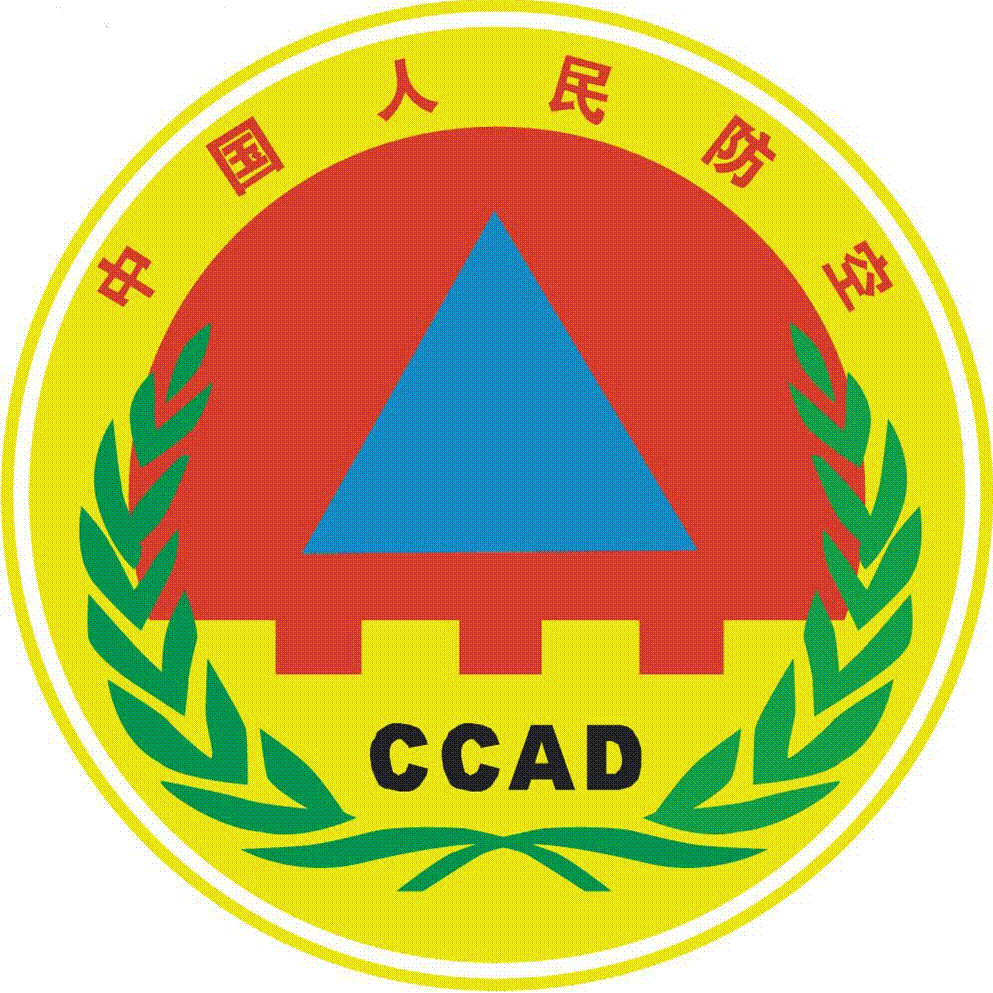 山东省人防工程质量监督注册申报资料工程项目名称：监督注册编号：年月日RFZJ01-01山东省人防工程质量监督注册申请表                              RFZJ01-02-01建设单位质量责任制度报告表RFZJ01-02-02建设单位项目负责人法定代表人授权书及工程质量终身责任承诺书本承诺书一式五份，一份授权单位留存，一份提交给工程质量监督机构备案，三份由建设单位纳入工程质量终身责任信息档案。                                   RFZJ01-03-01勘察单位质量责任制度报告表RFZJ01-03-02勘察单位项目负责人法定代表人授权书及工程质量终身责任承诺书本承诺书一式五份，一份授权单位留存，一份提交给工程质量监督机构备案，三份由建设单位纳入工程质量终身责任信息档案。                                       RFZJ01-04-01人防工程设计单位质量责任制度报告表RFZJ01-04-02人防工程设计单位项目负责人法定代表人        授权书及工程质量终身责任承诺书本承诺书一式五份，一份授权单位留存，一份提交给工程质量监督机构备案，三份由建设单位纳入工程质量终身责任信息档案。                                      RFZJ01-05-01人防工程监理单位质量保证体系报告表RFZJ01-05-02人防工程监理单位项目负责人法定代表人        授权书及工程质量终身责任承诺书本承诺书一式五份，一份授权单位留存，一份提交给工程质量监督机构备案，三份由建设单位纳入工程质量终身责任信息档案。                                     RFZJ01-06-01施工总承包单位质量保证体系报告表RFZJ01-06-02施工总承包单位项目负责人法定代表人        授权书及工程质量终身责任承诺书本承诺书一式五份，一份授权单位留存，一份提交给工程质量监督机构备案，三份由建设单位纳入工程质量终身责任信息档案。RFZJ01-07人防工程施工图审查机构项目负责人法定代表人授权书及工程质量终身责任承诺书本承诺书一式五份，一份授权单位留存，一份提交给工程质量监督机构备案，三份由建设单位纳入工程质量终身责任信息档案。                                      RFZJ01-08防护设备定点生产企业质量保证体系报告表                                 RFZJ01-09-01检测单位质量责任制度报告表注：开展防护设备质量检测的项目，此表应同时报送建安工程质量检测单位与防护设备质量检测机构。RFZJ01-09-02检测单位项目负责人法定代表人授权书及工程质量终身责任承诺书本承诺书一式五份，一份授权单位留存，一份提交给工程质量监督机构备案，三份由建设单位纳入工程质量终身责任信息档案。RFZJ01-10人防工程报监补充材料通知书：你单位人防工程质量监督注册申报时提供的文件资料，经审查后缺少下列内容，请尽快补充完善。   1.                                  　　    2.                                  　　    3.                                 　　     4.                                 　　     5.                                　　                              　　            质量监督机构（公章）                                    　　     　年   月   日RFZJ01-11   人防工程质监注册申报资料审查表  上述资料档案中留存原件或复印件加盖建设单位公章RFZJ02山东省人防工程质量监督注册登记证书及监督计划资料工程项目名称：监督注册编号：RFZJ02-01人防工程质量监督注册登记证书(建设单位)：经审核，你单位报监时提交的项目的文件和资料符合规定，同意办理人防工程质量监督手续，监督注册编号为。我站依据《中华人民共和国人民防空法》、《建设工程质量管理条例》和《山东省人民防空工程质量监督管理办法》的规定对其实施政府质量监督管理。质监机构（公章）年    月  日注：证书一式两份。建设单位一份，监督机构留存一份。                                    RFZJ02-02人防工程质量监督工作计划注：抽查安排由各质监机构根据自身实际及受监工程特点自行确定RFZJ03山东省人防工程质量监督抽查资料工程项目名称：监督注册编号：RFZJ03-01人防工程质量监督首次进场检查交底记录检查交底日期：年月日RFZJ03-02工程见证取样和送检人员情况一览表RFZJ03-03人防工程质量监督抽查记录年   月   日            星期             天气：RFZJ03-04人防工程防护结构质量监督抽查记录表RFZJ03-05人防工程质量问题（隐患）整改通知书编号：（建设单位）：（施工单位）：（监理单位）：你们单位建设、施工、监理的×××××××× 工程存在以下质量问题：1.。2.。责令各方责任主体建立健全并落实质量责任制，加强施工过程质量控制，确保工程防护结构安全及防护功能完整，并按××××××规定进行整改，整改结果请于 7 日内报监督站备查。                         签发人：（项目监督工程师）                             监督注册编号：人防工程质量监督机构（公章）                                      年    月   日通知单接受人签字:  注:本单一式四份，建设、监理、施工和监督站各执一份。RFZJ03-06人防工程质量问题（隐患）整改报告	（监督机构名称）根据你单位　　年　　月　　日发出的《人防工程质量（隐患）整改通知书》（编号：      ）的要求，对工程存在的问题现已整改完毕，经建设、监理、施工单位检查验收合格，特此报告。整改情况简述：      1.                                                      2.                                                                   3.……                                                                      （可另加附页）                                                            附：有关整改资料　　　份。建设单位项目负责人：     总监理工程师：  施工单位项目负责人：
建设单位（盖章）：        监理单位（盖章）：   施工单位（盖章）：    年   月   日             年   月   日        年 　月　 日注：本报告后责任单位必须附有关质量整改资料。填写说明：    1.“整改情况简述”：应针对《人防工程（质量）整改通知书》内提出的整改意见，逐条写出对应的整改意见；    2.对质量问题的处理必须有处理方案及处理完毕的监理确认意见，并作为附件，附件中应有整改前后彩色照片；    3.凡整改问题需设计单位认可的，需由设计单位签署意见；    4.涉及行为质量内容的，由责任单位提供相关资料的原件或复印件加盖单位公章。RFZJ03-07人防工程不良质量行为记录表      编号：：    经查实，你单位/个人存在下列不良质量行为：现责令整改。签收人：电话：签收时间：检查人员：                人防工程质量监督机构 （公章）                                     年    月  日RFZJ03-08人防工程质量局部暂停施工通知书编号：                                        监督注册编号：      ：	你单位施工的工程，经我站  年   月   日监督检查，发现存在以下较严重质量问题：  1.  2.以上问题有可能危及防护结构安全，现责令你单位对该部位暂停施工，停工时间从年月日开始。 以上问题需在日内整改完毕，并将整改结果报告和复工申请报我站现场复查，符合相关规定后，由我站签发复工通知书方可复工。检查人员：监督机构负责人审批意见：同意                                                   人防工程质量监督机构（公章）                                                       年  月  日签收人员：电话：签收时间：年月日注：1.责任单位对人防工程质量监督机构提出的问题进行整改后，应报送《人防工程质量整改（隐患）整改报告》和《人防工程复工申请报告》，质监站下达《建设工程复工通知书》后方可复工。    2.本通知书一式四份，建设、监理、施工、质监站各一份。RFZJ03-09人防工程复工申请书工程名称：    RFZJ03-10人防工程复工通知书      RFZJ03-11质量监督执法行政处罚建议书市（县、区）人民防空办公室：由我站监督的工程（监督注册编号：），在监督执法检查中发现存在以下严重问题：根据以上事实，建议主管部门依据有关法律法规对责任单位予以相应处罚。特此报告。人防工程质量监督机构（公章）监督组组长签字：　　　　　　　　　　　　　分管站长签字：　　　　　　　                          站 长 签 字：                      　年   月   日附：相关资料RFZJ03-12人防工程施工技术资料整改通知书　　　　　　　　　　　　　　：    经检查，你单位报送的工程施工技术资料，存在以下问题：请对照相关要求，进一步整改完善后，报我单位复查。　　　　　　　　　监督检查人员：　人防工程质量监督机构（公章）                            年　月　日RFZJ03-13单位工程分包单位情况汇总表说明:1.分包资格中包括资质证明（备案证明）和分包合同；     2.施工质量控制资料包括质量保证体系、施工方案、技术交底、原材料合格证、原材料或成品检测报告及其它。RFZJ03-14-01各责任主体管理人员变动情况备案表工程名称：人员变动单位名称：（盖章）             注：本表由建设单位负责填写。当工程参建各方责任主体实施岗位登记人员发生变动时，应在7日内将有关情况报于监督部门备案。RFZJ03-14-02工程终身质量责任人信息变更汇总表质量监督编号：注：1.此表由建设单位汇总填写；2.此表后附变更后的相应单位工程项目负责人的法定代表人授权书及工程质量终身责任承诺书。RFZJ04山东省人防工程竣工验收监督资料工程项目名称：监督注册编号：RFZJ04-01-01 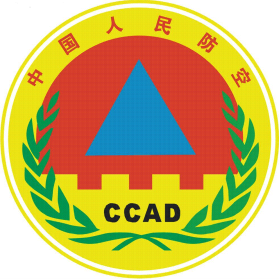 人防工程竣工验收监督申报书市(县、区)人防工程质量监督机构：我单位建设的人防工程（监督注册编号：                 ）已完成设计文件和合同约定的各项内容，通过了监理单位组织的竣工预验收，现已具备了《建设工程质量管理条例》、《山东省人民防空工程质量监督管理办法》等要求的竣工验收条件，现拟定于年月日组织设计、施工、监理、防护设备定点生产安装企业等有关单位进行单位工程竣工验收，请你单位派人对验收工作进行监督。附：1.竣工验收人员组成名单；        2.工程竣工验收方案；	        3.各责任主体单位质量合格证明文件建设单位(公章)：年    月    日注：1.申请书由建设单位填写，监督机构存档    2.单建人防工程竣工验收，勘察单位应参加RFZJ04-01-02人防工程竣工验收人员组成名单        注：1.此表由建设单位填写，报质监站一份.      2.工程竣工验收由建设单位组织，组长应由建设单位项目负责人担任。各责任主体（项目）负责人必须参加竣工验收，若因故无法参加，替代人员应具备相应资格并出具有关授权文件。验收组应由5人以上单数人员组成。RFZJ04-01-03人防工程竣工验收方案注：1.此表由建设单位填写，监督机构存档。        2.填表内容应包括：验收程序、各责任主体签字认可的质量文件审查，工程现场抽查，            验收执行标准。            3.单建人防工程竣工验收，勘察单位应参加竣工验收。RFZJ04-01-04施工单位人防工程质量竣工报告注：施工单位详细自评内容见附页。RFZJ04-01-05勘察单位人防工程质量检查报告注：单建工程提报此表RFZJ04-01-06设计单位人防工程质量检查报告RFZJ04-01-07监理单位人防工程质量评估报告注：监理单位详细评估内容见附页。RFZJ04-01-08防护（化）设备定点生产企业人防工程防护设备质量检查报告RFZJ04-01-09人防工程防护（化）设备竣工验收一览表注：1.防护（化）设备中密闭观察窗、封堵板、防爆呼唤按钮、防爆波地漏、防爆波清扫口、战时风机、通风方式转换箱、通风方式控制箱、密闭阀门、油网滤尘器、自动排气活门等，以及平时不安装的临战转换设备均填入其他设备栏目中。2.防爆波活门包括悬板式防爆波活门、胶管式防爆波活门、防爆超压排气活门、悬板式防爆波屏蔽活门。3.如设备过多，可自行添加表格行数或加页。RFZJ04-02-01人防工程建设单位竣工验收记录表（一）RFZJ04-02-02人防工程建设单位竣工验收记录表（二）RFZJ04-02-03人防工程建设单位竣工验收记录表（三）年  月  日RFZJ04-03人防工程竣工验收监督记录表RFZJ05山东省人防工程质量监督报告工程项目名称：监督注册编号：年月日RFZJ05-01工程基本情况表RFZJ05-02监督工作概况表（一）RFZJ05-03监督工作概况表（二）RFZJ06与监督工作相关的其他资料（图片、影音、文字等）工程项目名称：监督注册编号：年月日RFZJ07备  考  表山东省人民防空办公室综合处（人事处）   2017年10月25日印发SDPR-2017-0420013 鲁防发〔2017〕15号山东省人民防空办公室关于印发《山东省人民防空工程质量监督档案管理办法》的通知各市、各大企业和省级机关人民防空办公室：    为进一步规范人防工程质量监督档案管理工作，促进监督档案规范化、标准化，依据国家和省有关规定，制定了《山东省人民防空工程质量监督档案管理办法》，现印发给你们，望认真遵照执行。                                         山东省人民防空办公室                                                    2017年10月24日山东省人民防空工程质量监督档案管理办法第一章  总则    第一条 为进一步加强我省人民防空工程（以下简称人防工程）质量监督档案的管理，促进监督档案规范化、标准化，提高监督工作水平，根据《中华人民共和国档案法》《建设工程质量管理条例》《人民防空工程质量监督管理规定》《山东省建设工程质量监督档案管理办法》及有关法律、法规，结合我省实际，制定本办法。　  第二条 在山东省行政区域内实施人防工程质量监督，建立人防工程质量监督档案，应遵守本办法。    第三条 山东省人民防空办公室负责全省人防工程质量监督档案的管理工作，山东省人民防空工程定额与质量监督站负责具体实施。    县级以上人民防空主管部门负责本行政区域内的人防工程质量监督档案的管理工作。第四条 人防工程质量监督档案（以下简称监督档案）是指人防工程质量监督机构在实施人防工程质量监督过程中形成的，以反映监督活动为主要目的、有保存价值的各种工作记录、报告、影音资料及其他文件的总称,是人防工程质量监督工作的记载，应真实、准确、完整、具有可追溯性。第二章  内容与要求    第五条 人防工程质量监督档案由监督注册申报资料（RFZJ01）、监督注册登记证书及监督计划资料（RFZJ02）、监督抽查资料（RFZJ03）、竣工验收监督资料（RFZJ04）、工程质量监督报告（RFZJ05）、其他资料（RFZJ06）、备考表（RFZJ07）组成。第六条  监督注册申报资料（RFZJ01）人防工程质量监督注册申报资料主要包括下列内容:1.山东省人防工程质量监督注册申请表；2.人民防空工程施工图设计文件审查合格意见书；3.人防工程建设监理企业资质证书；4.总监理工程师人防工程监理资格证书；5.施工、监理合同；6.建设、勘察(仅单建工程留存)、设计、施工、监理、检测等单位质量责任制度或质量保证体系报告表；7.建设、勘察、设计、施工、监理、人防工程施工图审查、检测等单位项目负责人的法定代表人授权书、工程质量终身责任承诺书;8.人防工程质监注册申报资料审查表;9.人防工程报监补充材料通知书。上述资料中，第1、6、8、9项留存原件，其他文字材料质监机构查验原件后留存复印件并加盖建设单位公章。第七条  监督注册登记证书及监督工作计划资料（RFZJ02）人防工程质量监督注册登记证书及监督工作计划资料主要包括下列内容：1.人防工程质量监督注册登记证书；2.人防工程质量监督工作计划。    全省人防工程监督注册号按以下格式统一编制：设区市人防工程质监机构负责监督的项目： XXXX(设区市代码)-XXXX(年份)-XXX(顺序号)设区市代码为当地电话区号，顺序号由设区市人防工程质监机构按照当年工程报监顺序从001号依次编排。县（市、区）人防工程质监机构负责监督的项目：XXXX(设区市代码)-XXXX(年份)-XXX(顺序号) XX（县市区代码）设区市代码为当地电话区号，顺序号由县（市、区）人防工程质监机构按照当年工程报监顺序从001号依次编排，县市区代码由该县（市、区）名称首位大写拼音字母组成（如青岛市黄岛区，县区市代码为HD），县市区代码由设区市人防工程质监机构根据要求确定，报省站备案。第八条  监督抽查资料（RFZJ03）人防工程质量监督抽查资料主要包括以下内容：    1.人防工程质量监督首次进场检查交底记录表；    2.工程见证取样和送检人员情况一览表；    3.人防工程质量监督抽查记录；    4.人防工程防护结构质量监督抽查记录表；    5.人防工程质量问题（隐患）整改通知书；6.人防工程质量问题（隐患）整改报告；7.人防工程不良质量行为记录表；8.人防工程质量局部暂停施工通知书；9.人防工程复工申请书；10.人防工程复工通知书；11.质量监督执法行政处罚建议书；12.人防工程施工技术资料整改通知书；13.单位工程分包单位情况汇总表（仅单建工程留存）；14.各责任主体管理人员变动情况备案表；15.工程终身质量责任人信息变更汇总表。第九条  竣工验收监督资料（RFZJ04）人防工程竣工验收监督资料主要包括以下内容：1.人防工程竣工验收监督申报书。2.人防工程竣工验收人员组成名单。3.人防工程竣工验收方案。4.各责任主体的质量报告，主要包括：（1）施工单位人防工程质量竣工报告；（2）监理单位人防工程质量评估报告；（3）勘察单位人防工程质量检查报告（仅单建工程留存）；（4）设计单位人防工程质量检查报告；（5）防护（化）设备定点生产企业人防工程防护设备质量检查报告等。5.人防工程防护（化）设备竣工验收一览表。6.人防工程建设单位竣工验收记录表。7.人防工程竣工验收监督记录表。第十条  工程质量监督报告（RFZJ05）人防工程质量监督报告应包括下列内容：1.工程基本情况表；2.监督工作概况表（一）；3.监督工作概况表（二）。第十一条  其他资料（RFZJ06）人防工程其他资料主要包括：1.人防工程分部、单位工程质量验收记录表；2.人防工程单位工程质量控制资料核查记录表；3.人防工程单位工程观感质量检查记录表；4.消防部门出具的认可文件或准许使用文件（仅单建工程留存）；5.施工单位签署的工程质量保修书（仅单建工程留存）；6.其他与监督工作相关的图片、影音、文字资料。上述资料中，第1、2、3项留存原件，其他文字材料质监机构查验原件后留存复印件并加盖建设单位公章。第十二条  备考表（RFZJ07）对质监档案卷内情况进行说明，档案整理人、检查人应签字，明确立卷时间。第三章 管理与责任    第十三条 各级人防工程质量监督机构应建立和完善监督档案的立卷、归档管理制度，应设专人负责监督档案的归档及保管工作。确保监督档案的及时收集整理、科学建档、安全保管及合理利用。    人防工程项目质量监督组组长负责所监督项目监督档案的建立、整理、立卷、移交工作。    第十四条 监督档案应在签发监督报告后15个工作日内归档。    第十五条 监督档案应按监督注册号立卷，按本办法第六条至第十二条规定，按照资料编号顺序对应归档，同一资料编号有多个文件的，按照文件生成时间顺序归档。档案应装订整齐，按统一格式装订封皮和目录。所有文字、表格、图片粘贴等应使用国际标准A4号纸。    第十六条 人防工程质量监督机构应建立档案室，配备档案柜。档案室应具备良好的卫生环境和防盗、防火、防光、防水、防潮、防虫、防有害生物和防污染等安全措施。    设区市级人防工程质量监督机构档案室面积应不小于20平方米, 县(区、市)级人防工程质量监督机构档案室面积不小于10平方米。第十七条 人防工程质量监督档案保管期限为十五年。第十八条  涉密人防工程质量监督档案管理应符合档案保密安全管理相关规定。    第十九条 人防工程质量监督机构应加强工程质量监督的信息化建设，配备相应设备设施，将有关质量监督档案文件同时转化为电子文件保存，电子档案应定期备份。第二十条 人防工程质量监督机构应建立、健全质量监督档案管理工作规章制度，对不按规定归档而造成文件材料损失的，或对档案进行涂改、抽换、伪造、盗窃、隐匿和擅自销毁而造成档案丢失或损坏的直接责任者，情节严重的应追究行政责任。泄露涉密文件的，按照有关规定依法追究相关责任。第二十一条 本办法由山东省人民防空办公室负责解释。第二十二条 本办法自2017年12月1日起实施，有效期至2022年11月30日。附件:山东省人民防空工程质量监督档案(样表)监督注册申报资料 RFZJ01监督注册申报资料 RFZJ01监督注册申报资料 RFZJ01监督注册申报资料 RFZJ01监督注册申报资料 RFZJ01监督注册申报资料 RFZJ01序号资料目录资料编号资料编号备注备注1山东省人防工程质量监督注册申请表RFZJ01-01RFZJ01-01共  页共  页2建设单位质量责任制度报告表RFZJ01-02-01RFZJ01-02-01共  页共  页3建设单位项目负责人法定代表人授权书及工程质量终身责任承诺书RFZJ01-02-02RFZJ01-02-02共  页共  页4勘察单位质量责任制度报告表RFZJ01-03-01RFZJ01-03-01共  页共  页5勘察单位项目负责人法定代表人授权书及工程质量终身责任承诺书RFZJ01-03-02RFZJ01-03-02共  页共  页6人防工程设计单位质量责任制度报告表RFZJ01-04-01RFZJ01-04-01共  页共  页7人防工程设计单位项目负责人法定代表人授权书及工程质量终身责任承诺书RFZJ01-04-02RFZJ01-04-02共  页共  页8人防工程监理单位质量保证体系报告表RFZJ01-05-01RFZJ01-05-01共  页共  页9人防工程监理单位项目负责人法定代表人授权书及工程质量终身责任承诺书RFZJ01-05-02RFZJ01-05-02共  页共  页10施工总承包单位质量保证体系报告表RFZJ01-06-01RFZJ01-06-01共  页共  页11施工总承包单位项目负责人法定代表人授权书及工程质量终身责任承诺书RFZJ01-06-02RFZJ01-06-02共  页共  页12人防工程施工图审查机构项目负责人法定代表人授权书及工程质量终身责任承诺书RFZJ01-07RFZJ01-07共  页共  页13防护设备定点生产企业质量保证体系报告表RFZJ01-08RFZJ01-08共  页共  页14检测单位质量责任制度报告表RFZJ01-09-01RFZJ01-09-01共  页共  页15检测单位项目负责人法定代表人授权书及工程质量终身责任承诺书RFZJ01-09-02RFZJ01-09-02共  页共  页16人防工程报监补充材料通知书RFZJ01-10RFZJ01-10共  页共  页17人防工程质监注册申报资料审查表RFZJ01-11RFZJ01-11共  页共  页18人民防空工程施工图设计文件审查合格意见书RFZJ01-12RFZJ01-12共  页共  页19人防工程建设监理企业资质证书RFZJ01-13RFZJ01-13共  页共  页20施工总承包合同RFZJ01-14RFZJ01-14共  页共  页21人防工程监理合同RFZJ01-15RFZJ01-15共  页共  页监督注册登记证书及监督计划资料 RFZJ02监督注册登记证书及监督计划资料 RFZJ02监督注册登记证书及监督计划资料 RFZJ02监督注册登记证书及监督计划资料 RFZJ02监督注册登记证书及监督计划资料 RFZJ02监督注册登记证书及监督计划资料 RFZJ02序号目录目录编号编号备注1人防工程质量监督注册登记证书人防工程质量监督注册登记证书RFZJ02-01RFZJ02-01共  页2人防工程质量监督工作计划人防工程质量监督工作计划RFZJ02-02RFZJ02-02共  页监督抽查资料 RFZJ03监督抽查资料 RFZJ03监督抽查资料 RFZJ03监督抽查资料 RFZJ03监督抽查资料 RFZJ03监督抽查资料 RFZJ03序号目录目录编号编号备注1人防工程质量监督首次进场检查交底记录人防工程质量监督首次进场检查交底记录RFZJ03-01RFZJ03-01共  页2工程见证取样和送检人员情况一览表工程见证取样和送检人员情况一览表RFZJ03-02RFZJ03-02共  页3人防工程质量监督抽查记录人防工程质量监督抽查记录RFZJ03-03RFZJ03-03共  页4人防工程防护结构质量监督抽查记录表人防工程防护结构质量监督抽查记录表RFZJ03-04RFZJ03-04共  页5人防工程质量问题（隐患）整改通知书人防工程质量问题（隐患）整改通知书RFZJ03-05RFZJ03-05共  页6人防工程质量问题（隐患）整改报告人防工程质量问题（隐患）整改报告RFZJ03-06RFZJ03-06共  页7人防工程不良质量行为记录表人防工程不良质量行为记录表RFZJ03-07RFZJ03-07共  页8人防工程质量局部暂停施工通知书人防工程质量局部暂停施工通知书RFZJ03-08RFZJ03-08共  页9人防工程复工申请书人防工程复工申请书RFZJ03-09RFZJ03-09共  页10人防工程复工通知书人防工程复工通知书RFZJ03-10RFZJ03-10共  页11质量监督执法行政处罚建议书质量监督执法行政处罚建议书RFZJ03-11RFZJ03-11共  页12人防工程施工技术资料整改通知书人防工程施工技术资料整改通知书RFZJ03-12RFZJ03-12共  页13单位工程分包单位情况汇总表单位工程分包单位情况汇总表RFZJ03-13RFZJ03-13共  页14各责任主体管理人员变动情况备案表各责任主体管理人员变动情况备案表RFZJ03-14-01RFZJ03-14-01共  页15工程终身质量责任人信息变更汇总表工程终身质量责任人信息变更汇总表RFZJ03-14-02RFZJ03-14-02共  页竣工验收监督资料 RFZJ04竣工验收监督资料 RFZJ04竣工验收监督资料 RFZJ04竣工验收监督资料 RFZJ04竣工验收监督资料 RFZJ04竣工验收监督资料 RFZJ04序号目录编号编号备注备注1人防工程竣工验收监督申报书RFZJ04-01-01RFZJ04-01-01共  页共  页2人防工程竣工验收人员组成名单RFZJ04-01-02RFZJ04-01-02共  页共  页3人防工程竣工验收方案RFZJ04-01-03RFZJ04-01-03共  页共  页4施工单位人防工程质量竣工报告RFZJ04-01-04RFZJ04-01-04共  页共  页5勘察单位人防工程质量检查报告RFZJ04-01-05RFZJ04-01-05共  页共  页6设计单位人防工程质量检查报告RFZJ04-01-06RFZJ04-01-06共  页共  页7监理单位人防工程质量评估报告RFZJ04-01-07RFZJ04-01-07共  页共  页8防护（化）设备定点生产企业人防工程防护设备质量检查报告RFZJ04-01-08RFZJ04-01-08共  页共  页9人防工程防护（化）设备竣工验收一览表RFZJ04-01-09RFZJ04-01-09共  页共  页10人防工程建设单位竣工验收记录表（一）RFZJ04-02-01RFZJ04-02-01共  页共  页11人防工程建设单位竣工验收记录表（二）RFZJ04-02-02RFZJ04-02-02共  页共  页12人防工程建设单位竣工验收记录表（三）RFZJ04-02-03RFZJ04-02-03共  页共  页13人防工程竣工验收监督记录表RFZJ04-03RFZJ04-03共  页共  页工程质量监督报告 RFZJ05工程质量监督报告 RFZJ05工程质量监督报告 RFZJ05工程质量监督报告 RFZJ05工程质量监督报告 RFZJ05工程质量监督报告 RFZJ05序号目录编号编号备注备注1工程基本情况表RFZJ05-01RFZJ05-01共  页共  页2监督工作概况表（一）RFZJ05-02RFZJ05-02共  页共  页3监督工作概况表（二）RFZJ05-03RFZJ05-03共  页共  页其他资料RFZJ06其他资料RFZJ06其他资料RFZJ06其他资料RFZJ06其他资料RFZJ06其他资料RFZJ061人防工程分部、单位工程质量验收记录表RFZJ06-01RFZJ06-01共  页共  页2人防工程单位工程质量控制资料核查记录表RFZJ06-02RFZJ06-02共  页共  页3人防工程单位工程观感质量检查记录表RFZJ06-03RFZJ06-03共  页共  页4消防部门出具的认可文件或准许使用文件RFZJ06-04RFZJ06-04共  页共  页5施工单位签署的工程质量保修书RFZJ06-05RFZJ06-05共  页共  页6其他与监督工作相关的图片、影音、文字资料RFZJ06-06RFZJ06-06共  页共  页备考表RFZJ07备考表RFZJ07备考表RFZJ07备考表RFZJ07备考表RFZJ07备考表RFZJ07工程概况单位工程名称单位工程名称单位工程名称人防建筑面积人防建筑面积人防建筑面积人防建筑面积人防建筑面积    M2工程概况工程地点工程地点工程地点XX 区（县）XXXXXXXXXXX 区（县）XXXXXXXXXXX 区（县）XXXXXXXXXXX 区（县）XXXXXXXXXXX 区（县）XXXXXXXXXXX 区（县）XXXXXXXXX工程抗力(防化)级别工程抗力(防化)级别工程抗力(防化)级别工程抗力(防化)级别工程抗力(防化)级别核  /常  防化  级工程概况地下室层数地下室层数地下室层数工程类别1.单建；□2.结建；□3.兼顾工程地面层数： 1.单建；□2.结建；□3.兼顾工程地面层数： 1.单建；□2.结建；□3.兼顾工程地面层数： 1.单建；□2.结建；□3.兼顾工程地面层数： 1.单建；□2.结建；□3.兼顾工程地面层数： 1.单建；□2.结建；□3.兼顾工程地面层数： 1.单建；□2.结建；□3.兼顾工程地面层数： 1.单建；□2.结建；□3.兼顾工程地面层数： 1.单建；□2.结建；□3.兼顾工程地面层数： 工程概况人防所在层人防所在层人防所在层工程类别□1.新建；□２.扩建；□３.改建；□４.加固改造；□5.其他□1.新建；□２.扩建；□３.改建；□４.加固改造；□5.其他□1.新建；□２.扩建；□３.改建；□４.加固改造；□5.其他□1.新建；□２.扩建；□３.改建；□４.加固改造；□5.其他□1.新建；□２.扩建；□３.改建；□４.加固改造；□5.其他□1.新建；□２.扩建；□３.改建；□４.加固改造；□5.其他□1.新建；□２.扩建；□３.改建；□４.加固改造；□5.其他□1.新建；□２.扩建；□３.改建；□４.加固改造；□5.其他□1.新建；□２.扩建；□３.改建；□４.加固改造；□5.其他工程概况预计开工时间预计开工时间预计开工时间  年   月    日  年   月    日  年   月    日  年   月    日  年   月    日  年   月    日  年   月    日  年   月    日  年   月    日  年   月    日  年   月    日  年   月    日工程概况工程用途平时平时平时人防审批文号人防审批文号人防审批文号人防审批文号人防审批文号工程概况工程用途战时战时战时人防审批文号人防审批文号人防审批文号人防审批文号人防审批文号人防  设计  单位单位全称单位全称资质等级资质等级资质等级资质等级人防  设计  单位项目负责人项目负责人联系电话联系电话联系电话人防监理单位单位全称单位全称资质等级资质等级资质等级人防监理单位总监理工程师总监理工程师联系电话联系电话联系电话施工单位单位全称单位全称资质等级资质等级资质等级资质等级施工单位项目经理项目经理联系电话联系电话联系电话勘察  单位  （单建工程）单位全称单位全称资质等级资质等级资质等级勘察  单位  （单建工程）项目负责人项目负责人联系电话联系电话联系电话市（县区）人民防空工程质量监督站：依据《中华人民共和国人民防空法》、《建设工程质量管理条例》、《人民防空工程建设管理规定》和《山东省人民防空工程质量监督管理办法》等法律、法规的规定，按照人防工程建设的法定程序，兹向你站申报   　　　　　     　　人防工程质量监督。我单位对所提供的有关文件、资料的真实性负责，同时对人防工程质量依法承担责任与义务。                                          建设单位（公章）年   月    日市（县区）人民防空工程质量监督站：依据《中华人民共和国人民防空法》、《建设工程质量管理条例》、《人民防空工程建设管理规定》和《山东省人民防空工程质量监督管理办法》等法律、法规的规定，按照人防工程建设的法定程序，兹向你站申报   　　　　　     　　人防工程质量监督。我单位对所提供的有关文件、资料的真实性负责，同时对人防工程质量依法承担责任与义务。                                          建设单位（公章）年   月    日市（县区）人民防空工程质量监督站：依据《中华人民共和国人民防空法》、《建设工程质量管理条例》、《人民防空工程建设管理规定》和《山东省人民防空工程质量监督管理办法》等法律、法规的规定，按照人防工程建设的法定程序，兹向你站申报   　　　　　     　　人防工程质量监督。我单位对所提供的有关文件、资料的真实性负责，同时对人防工程质量依法承担责任与义务。                                          建设单位（公章）年   月    日市（县区）人民防空工程质量监督站：依据《中华人民共和国人民防空法》、《建设工程质量管理条例》、《人民防空工程建设管理规定》和《山东省人民防空工程质量监督管理办法》等法律、法规的规定，按照人防工程建设的法定程序，兹向你站申报   　　　　　     　　人防工程质量监督。我单位对所提供的有关文件、资料的真实性负责，同时对人防工程质量依法承担责任与义务。                                          建设单位（公章）年   月    日市（县区）人民防空工程质量监督站：依据《中华人民共和国人民防空法》、《建设工程质量管理条例》、《人民防空工程建设管理规定》和《山东省人民防空工程质量监督管理办法》等法律、法规的规定，按照人防工程建设的法定程序，兹向你站申报   　　　　　     　　人防工程质量监督。我单位对所提供的有关文件、资料的真实性负责，同时对人防工程质量依法承担责任与义务。                                          建设单位（公章）年   月    日市（县区）人民防空工程质量监督站：依据《中华人民共和国人民防空法》、《建设工程质量管理条例》、《人民防空工程建设管理规定》和《山东省人民防空工程质量监督管理办法》等法律、法规的规定，按照人防工程建设的法定程序，兹向你站申报   　　　　　     　　人防工程质量监督。我单位对所提供的有关文件、资料的真实性负责，同时对人防工程质量依法承担责任与义务。                                          建设单位（公章）年   月    日市（县区）人民防空工程质量监督站：依据《中华人民共和国人民防空法》、《建设工程质量管理条例》、《人民防空工程建设管理规定》和《山东省人民防空工程质量监督管理办法》等法律、法规的规定，按照人防工程建设的法定程序，兹向你站申报   　　　　　     　　人防工程质量监督。我单位对所提供的有关文件、资料的真实性负责，同时对人防工程质量依法承担责任与义务。                                          建设单位（公章）年   月    日市（县区）人民防空工程质量监督站：依据《中华人民共和国人民防空法》、《建设工程质量管理条例》、《人民防空工程建设管理规定》和《山东省人民防空工程质量监督管理办法》等法律、法规的规定，按照人防工程建设的法定程序，兹向你站申报   　　　　　     　　人防工程质量监督。我单位对所提供的有关文件、资料的真实性负责，同时对人防工程质量依法承担责任与义务。                                          建设单位（公章）年   月    日市（县区）人民防空工程质量监督站：依据《中华人民共和国人民防空法》、《建设工程质量管理条例》、《人民防空工程建设管理规定》和《山东省人民防空工程质量监督管理办法》等法律、法规的规定，按照人防工程建设的法定程序，兹向你站申报   　　　　　     　　人防工程质量监督。我单位对所提供的有关文件、资料的真实性负责，同时对人防工程质量依法承担责任与义务。                                          建设单位（公章）年   月    日市（县区）人民防空工程质量监督站：依据《中华人民共和国人民防空法》、《建设工程质量管理条例》、《人民防空工程建设管理规定》和《山东省人民防空工程质量监督管理办法》等法律、法规的规定，按照人防工程建设的法定程序，兹向你站申报   　　　　　     　　人防工程质量监督。我单位对所提供的有关文件、资料的真实性负责，同时对人防工程质量依法承担责任与义务。                                          建设单位（公章）年   月    日市（县区）人民防空工程质量监督站：依据《中华人民共和国人民防空法》、《建设工程质量管理条例》、《人民防空工程建设管理规定》和《山东省人民防空工程质量监督管理办法》等法律、法规的规定，按照人防工程建设的法定程序，兹向你站申报   　　　　　     　　人防工程质量监督。我单位对所提供的有关文件、资料的真实性负责，同时对人防工程质量依法承担责任与义务。                                          建设单位（公章）年   月    日市（县区）人民防空工程质量监督站：依据《中华人民共和国人民防空法》、《建设工程质量管理条例》、《人民防空工程建设管理规定》和《山东省人民防空工程质量监督管理办法》等法律、法规的规定，按照人防工程建设的法定程序，兹向你站申报   　　　　　     　　人防工程质量监督。我单位对所提供的有关文件、资料的真实性负责，同时对人防工程质量依法承担责任与义务。                                          建设单位（公章）年   月    日市（县区）人民防空工程质量监督站：依据《中华人民共和国人民防空法》、《建设工程质量管理条例》、《人民防空工程建设管理规定》和《山东省人民防空工程质量监督管理办法》等法律、法规的规定，按照人防工程建设的法定程序，兹向你站申报   　　　　　     　　人防工程质量监督。我单位对所提供的有关文件、资料的真实性负责，同时对人防工程质量依法承担责任与义务。                                          建设单位（公章）年   月    日市（县区）人民防空工程质量监督站：依据《中华人民共和国人民防空法》、《建设工程质量管理条例》、《人民防空工程建设管理规定》和《山东省人民防空工程质量监督管理办法》等法律、法规的规定，按照人防工程建设的法定程序，兹向你站申报   　　　　　     　　人防工程质量监督。我单位对所提供的有关文件、资料的真实性负责，同时对人防工程质量依法承担责任与义务。                                          建设单位（公章）年   月    日市（县区）人民防空工程质量监督站：依据《中华人民共和国人民防空法》、《建设工程质量管理条例》、《人民防空工程建设管理规定》和《山东省人民防空工程质量监督管理办法》等法律、法规的规定，按照人防工程建设的法定程序，兹向你站申报   　　　　　     　　人防工程质量监督。我单位对所提供的有关文件、资料的真实性负责，同时对人防工程质量依法承担责任与义务。                                          建设单位（公章）年   月    日市（县区）人民防空工程质量监督站：依据《中华人民共和国人民防空法》、《建设工程质量管理条例》、《人民防空工程建设管理规定》和《山东省人民防空工程质量监督管理办法》等法律、法规的规定，按照人防工程建设的法定程序，兹向你站申报   　　　　　     　　人防工程质量监督。我单位对所提供的有关文件、资料的真实性负责，同时对人防工程质量依法承担责任与义务。                                          建设单位（公章）年   月    日单位名称单位名称单位地址单位地址职    务职    务姓    名资格级别（或职称、职务）联系方式项目负责人项目负责人项目组人员项目组人员项目组人员项目组人员项目组人员项目组人员质量责任制度1.严格遵守国家人防工程审批程序办理工程有关手续。2.严格执行《建筑法》、《中华人民共和国人民防空法》和《建设工程质量管理条例》的有关规定。3. 严格按照有关规范标准对工程进行监督、检查，保证工程顺利完成。    建设单位（公章）：法人代表：（签字、盖章）                               年   月   日1.严格遵守国家人防工程审批程序办理工程有关手续。2.严格执行《建筑法》、《中华人民共和国人民防空法》和《建设工程质量管理条例》的有关规定。3. 严格按照有关规范标准对工程进行监督、检查，保证工程顺利完成。    建设单位（公章）：法人代表：（签字、盖章）                               年   月   日1.严格遵守国家人防工程审批程序办理工程有关手续。2.严格执行《建筑法》、《中华人民共和国人民防空法》和《建设工程质量管理条例》的有关规定。3. 严格按照有关规范标准对工程进行监督、检查，保证工程顺利完成。    建设单位（公章）：法人代表：（签字、盖章）                               年   月   日1.严格遵守国家人防工程审批程序办理工程有关手续。2.严格执行《建筑法》、《中华人民共和国人民防空法》和《建设工程质量管理条例》的有关规定。3. 严格按照有关规范标准对工程进行监督、检查，保证工程顺利完成。    建设单位（公章）：法人代表：（签字、盖章）                               年   月   日法定代表人授权书授权单位：注册地址：兹授权我单位　　　　同志为　　　　　　　　　　　　　　　　　　工程项目负责人，对该项目的　　　　　　工作承担质量终身责任。本授权自签发之日起生效。授权单位：（盖章）　　　法定代表人：（签字、盖章）项目负责人：（签字、盖执业资格章）身份证号：　　　　　　　　　　　签发日期：　　　年　　月　　日工程质量终身责任承诺书本人承诺：在                          　        工程建设过程中将认真履行下列职责，并承担相应终身质量责任。1.工程建设坚持先勘察、后设计、再施工的原则。向勘察、设计、施工、监理、检测和施工图审查等单位提供真实、准确、齐全的建设项目相关的原始材料。2.及时办理项目选址、用地规划许可、建设工程规划许可、项目施工图审查和备案、质量安全监督、合同备案、开工安全生产条件审查等手续，领取施工许可证后方开工建设。3.工程发包给具有相应资质等级的施工、监理、勘察、设计、检测和施工图审查等单位，对规定必须招标的工程项目严格依法依规进行招标，没有将建设工程肢解发包，不迫使承包方以低于成本价竞标情况，不任意压缩合理工期。向施工现场提供经施工图审查机构审查合格并加盖了专用章的施工用图和设计变更等相关设计文件。4.不明示或暗示勘察、设计、施工、检测等单位违反工程建设强制性标准或使用不合格的建筑材料、建筑配件和设备，降低工程质量。5.我单位将严格按照《建设工程文件归档规范》(GB/T50328-2014)，及时整理文件资料，建立健全工程项目档案，确保档案资料的真实、准确和完整。工程竣工验收备案前，向人防工程档案管理机构报送《质量责任信息档案》和验收工程资料。 6.对在保修期内出现的质量问题，我单位将按照国家相关规定承诺负责进行返修。7.认真履行其他有关的法定职责，承担相应终身责任。承诺人签名：                    单位盖章：年月日工程名称工程名称单位名称单位名称资质等级资质等级证书编号证书编号职    务职    务姓    名资格级别（或职称）证书编号联系方式项目负责人项目负责人技术负责人技术负责人质量责任制度1.我院实行法人、总工、技术负责人、项目负责人为主的工程质量终身制。2. 对工程实行法人牵头， 总工把关， 技术负责人及项目负责人负责的管理制度。 3.严格执行国家现行规范《岩土工程勘察规范》、 《建筑地基基础设计规范》、 《建筑抗震设计规范》等，并按规范严格施工。 4.工程实施过程中的未尽事宜由勘察单位项目负责人具体负责。勘察单位（公章）：                     法人代表：（签字、盖章）                               年   月   日1.我院实行法人、总工、技术负责人、项目负责人为主的工程质量终身制。2. 对工程实行法人牵头， 总工把关， 技术负责人及项目负责人负责的管理制度。 3.严格执行国家现行规范《岩土工程勘察规范》、 《建筑地基基础设计规范》、 《建筑抗震设计规范》等，并按规范严格施工。 4.工程实施过程中的未尽事宜由勘察单位项目负责人具体负责。勘察单位（公章）：                     法人代表：（签字、盖章）                               年   月   日1.我院实行法人、总工、技术负责人、项目负责人为主的工程质量终身制。2. 对工程实行法人牵头， 总工把关， 技术负责人及项目负责人负责的管理制度。 3.严格执行国家现行规范《岩土工程勘察规范》、 《建筑地基基础设计规范》、 《建筑抗震设计规范》等，并按规范严格施工。 4.工程实施过程中的未尽事宜由勘察单位项目负责人具体负责。勘察单位（公章）：                     法人代表：（签字、盖章）                               年   月   日1.我院实行法人、总工、技术负责人、项目负责人为主的工程质量终身制。2. 对工程实行法人牵头， 总工把关， 技术负责人及项目负责人负责的管理制度。 3.严格执行国家现行规范《岩土工程勘察规范》、 《建筑地基基础设计规范》、 《建筑抗震设计规范》等，并按规范严格施工。 4.工程实施过程中的未尽事宜由勘察单位项目负责人具体负责。勘察单位（公章）：                     法人代表：（签字、盖章）                               年   月   日1.我院实行法人、总工、技术负责人、项目负责人为主的工程质量终身制。2. 对工程实行法人牵头， 总工把关， 技术负责人及项目负责人负责的管理制度。 3.严格执行国家现行规范《岩土工程勘察规范》、 《建筑地基基础设计规范》、 《建筑抗震设计规范》等，并按规范严格施工。 4.工程实施过程中的未尽事宜由勘察单位项目负责人具体负责。勘察单位（公章）：                     法人代表：（签字、盖章）                               年   月   日法定代表人授权书授权单位：注册地址：兹授权我单位　　　　同志为　　　　　　　　　　　　　           　　　　　工程项目负责人，对该项目的　　　　　　工作承担质量终身责任。本授权自签发之日起生效。授权单位：（盖章）　         　　法定代表人：（签字、盖章）项目负责人签名：                     项目负责人执业资格印章：身份证号：　　　　　　　　　　　签发日期：　　　年　　月　　日工程质量终身责任承诺书本人承诺：在                          　        工程建设过程中将认真履行下列职责，并承担相应终身质量责任。1．严格按照本单位核定的工程勘察资质等级和业务范围开展勘察业务，不越级和超范围勘察或以其他工程勘察单位的名义承揽勘察业务，不转包或违法分包所承揽的勘察业务。依法签订工程勘察业务合同，自觉执行国家规定的工程勘察收费标准，不恶性压价竞争。2．严格执行工程勘察标准和工程勘察现场见证制度，坚决杜绝偷工减料、弄虚作假行为，不提供虚假的勘察成果资料。3．在勘察过程中及时整理、核对工程勘察工作的原始记录，确保取样、记录的真实、准确，不离开现场追记或者补记资料。4．本单位确保向业主提供的勘察文件真实、准确，相关的签字、盖章手续齐全，符合国家规定的勘察文件编制深度要求，并及时将勘察报告及相关原始资料归档保存。5．认真履行其他有关的法定职责，承担相应终身责任。承诺人签名：                    单位盖章：                                    年  月   日工程名称工程名称单位名称单位名称资质等级资质等级证书编号证书编号职    务职    务姓    名资格级别（或职称）证书编号联系方式项目设计负责人项目设计负责人质量责任制度1.我公司实行经理负责的质量责任制度，对本公司工作全面负责。2.工程项目实行项目法人负责制，负责项目技术管理及组织协调。建筑、结构专业实行专业负责制，设计人及专业负责人负责本专业设计质量。其它各专业各设专业负责人，负责本专业的设计质量。3.实行设计校审制度，校审人员各负校审责任。4.各责任人应认真执行有关法律、法规、强制性标准及上级的有关规定，遵守《建筑工程质量管理条例》和《工程勘察设计管理条例》，遵守本单位的有关规章制度。设计单位（公章）：法人代表：（签字、盖章）                               年   月   日1.我公司实行经理负责的质量责任制度，对本公司工作全面负责。2.工程项目实行项目法人负责制，负责项目技术管理及组织协调。建筑、结构专业实行专业负责制，设计人及专业负责人负责本专业设计质量。其它各专业各设专业负责人，负责本专业的设计质量。3.实行设计校审制度，校审人员各负校审责任。4.各责任人应认真执行有关法律、法规、强制性标准及上级的有关规定，遵守《建筑工程质量管理条例》和《工程勘察设计管理条例》，遵守本单位的有关规章制度。设计单位（公章）：法人代表：（签字、盖章）                               年   月   日1.我公司实行经理负责的质量责任制度，对本公司工作全面负责。2.工程项目实行项目法人负责制，负责项目技术管理及组织协调。建筑、结构专业实行专业负责制，设计人及专业负责人负责本专业设计质量。其它各专业各设专业负责人，负责本专业的设计质量。3.实行设计校审制度，校审人员各负校审责任。4.各责任人应认真执行有关法律、法规、强制性标准及上级的有关规定，遵守《建筑工程质量管理条例》和《工程勘察设计管理条例》，遵守本单位的有关规章制度。设计单位（公章）：法人代表：（签字、盖章）                               年   月   日1.我公司实行经理负责的质量责任制度，对本公司工作全面负责。2.工程项目实行项目法人负责制，负责项目技术管理及组织协调。建筑、结构专业实行专业负责制，设计人及专业负责人负责本专业设计质量。其它各专业各设专业负责人，负责本专业的设计质量。3.实行设计校审制度，校审人员各负校审责任。4.各责任人应认真执行有关法律、法规、强制性标准及上级的有关规定，遵守《建筑工程质量管理条例》和《工程勘察设计管理条例》，遵守本单位的有关规章制度。设计单位（公章）：法人代表：（签字、盖章）                               年   月   日1.我公司实行经理负责的质量责任制度，对本公司工作全面负责。2.工程项目实行项目法人负责制，负责项目技术管理及组织协调。建筑、结构专业实行专业负责制，设计人及专业负责人负责本专业设计质量。其它各专业各设专业负责人，负责本专业的设计质量。3.实行设计校审制度，校审人员各负校审责任。4.各责任人应认真执行有关法律、法规、强制性标准及上级的有关规定，遵守《建筑工程质量管理条例》和《工程勘察设计管理条例》，遵守本单位的有关规章制度。设计单位（公章）：法人代表：（签字、盖章）                               年   月   日法定代表人授权书授权单位：注册地址：兹授权我单位　　　　同志为　　　　　　　　　　　　　           　　　　　工程项目负责人，对该项目的　　　　　　工作承担质量终身责任。本授权自签发之日起生效。授权单位：（盖章）　         　　法定代表人：（签字、盖章）项目负责人签名：                      项目负责人执业资格章：身份证号：　　　　　　　　　　　签发日期：　　　年　　月　　日工程质量终身责任承诺书本人承诺：在                          　        工程建设过程中将认真履行下列职责，并承担相应终身质量责任。1.严格按照核定的工程设计资质等级和业务范围开展设计业务，不越级和超范围设计或以其他工程设计单位的名义承揽设计业务，依法签订工程设计业务合同，不转包或违法分包所承揽的设计业务。自觉执行国家规定的工程设计收费标准，不恶性压价竞争。2.严格按照工程建设强制性标准和相关工程建设规范、标准进行设计。施工图设计严格按经现场见证的勘察成果、批准的初步设计文件进行。3.本单位确保提供的设计文件经过严格的内部审核校对程序，相关的签字、盖章手续齐全，符合国家规定的文件编制深度要求，并及时将设计文件及相关资料归档保存。4.督促建设单位及时送审并向施工单位交付经审查合格的图纸用于施工，对于建设单位使用未经审查合格的图纸的情况，我单位将不予进行验收。5.向相关单位提供加盖有设计单位出图专用章、执业人员印章和审查机构专用章的合法有效的施工图纸。按规定向施工单位和监理单位做好设计交底，积极做好设计后续服务。6.严格按照相关规定进行设计变更。涉及到建设规模、行业标准、工艺流程等重大变更，均由建设单位报原初步设计审批机关批准后才进行设计变更修改；涉及到工程建设强制性标准、地基基础和主体结构安全性等方面的重大变更，均经原施工图审查机构重新审查合格，并加盖审查机构专用章，涉及以上内容的设计变更均体现在加盖原审查机构专用章的设计图纸上，不向建设、施工、监理单位提供涉及以上内容的设计变更单。7.及时将设计图纸及相关原始资料归档保存。8.认真履行其他有关的法定职责，承担相应终身责任。9.本单位在本工程项目承担下列设计业务： 。承诺人签名：                    单位盖章：                                    年  月   日工程名称工程名称单位名称单位名称人防监理资质等级人防监理资质等级证书编号证书编号职    务职    务姓    名资格级别（或职称）人防监理资格（上岗）证书编号联系方式总监理工程师总监理工程师监理工程师监理工程师监理工程师监理工程师监理工程师监理工程师监理工程师监理工程师监理工程师监理工程师质量保证体系为了保证工程质量，实行项目总监负责制，成立专业监理工程师组成的监理班子，对工程关键工序、关键部位实行旁站式监理，建立质量检查制度，成立质量检查小组，对工程进行月检、季检、年检，确保工程达到合同要求。 监理单位（公章）：法人代表：（签字、盖章）                               年   月   日为了保证工程质量，实行项目总监负责制，成立专业监理工程师组成的监理班子，对工程关键工序、关键部位实行旁站式监理，建立质量检查制度，成立质量检查小组，对工程进行月检、季检、年检，确保工程达到合同要求。 监理单位（公章）：法人代表：（签字、盖章）                               年   月   日为了保证工程质量，实行项目总监负责制，成立专业监理工程师组成的监理班子，对工程关键工序、关键部位实行旁站式监理，建立质量检查制度，成立质量检查小组，对工程进行月检、季检、年检，确保工程达到合同要求。 监理单位（公章）：法人代表：（签字、盖章）                               年   月   日为了保证工程质量，实行项目总监负责制，成立专业监理工程师组成的监理班子，对工程关键工序、关键部位实行旁站式监理，建立质量检查制度，成立质量检查小组，对工程进行月检、季检、年检，确保工程达到合同要求。 监理单位（公章）：法人代表：（签字、盖章）                               年   月   日为了保证工程质量，实行项目总监负责制，成立专业监理工程师组成的监理班子，对工程关键工序、关键部位实行旁站式监理，建立质量检查制度，成立质量检查小组，对工程进行月检、季检、年检，确保工程达到合同要求。 监理单位（公章）：法人代表：（签字、盖章）                               年   月   日法定代表人授权书授权单位：注册地址：兹授权我单位　　　　同志为　　　　　　　　　　　　　           　　　　　工程项目负责人，对该项目的　　　　　　工作承担质量终身责任。本授权自签发之日起生效。授权单位：（盖章）　         　　法定代表人：（签字、盖章）项目负责人签名：                  项目负责人执业资格章：身份证号：　　　　　　　　　　　签发日期：　　　年　　月　　日工程质量终身责任承诺书本人承诺：在                          　        工程建设过程中将认真履行下列职责，并承担相应终身质量责任。1．严格按照资质等级和业务范围承担监理任务，与本工程施工单位以及建筑材料、建筑构配件和设备供应单位无隶属关系或其他利害关系。2．严格按规定配备现场监理部关键岗位人员，所有人员按规定到岗履职。3．认真编制监理规划，规划中将明确质量要求和标准。认真审查施工单位的质量保证技术措施。4．严格依照法律、法规以及有关技术标准、经施工图审查机构审查合格并加盖了专用章的设计文件和监理合同约定对施工质量实施监理，对施工全过程质量进行严格监督检查采取旁站、巡视和平行检验等形式，对工程的建设过程进行监理，并确保所有质量签证及时、真实、准确，承担质量监理责任。5．发现施工过程参与工程建设各方责任主体的违法违规和违反工程建设强制性标准行为及时制止，拒不整改的报告住房城乡建设主管部门及其工程质量监督机构。6．本工程资料收集真实、准确完整，签章手续齐全，及时整理移交建设单位归档。7．认真履行其他有关的法定职责，承担相应终身责任。8．本单位在本工程项目承担下列监理业务： 。承诺人签名：                    单位盖章：                                    年  月   日工程名称工程名称单位名称单位名称资质等级资质等级证书编号证书编号职    务职    务姓    名资格级别（或职称）证书编号联系方式项目经理项目经理 技术负责人 技术负责人 技术负责人 技术负责人专职质检员专职质检员专职质检员专职质检员质量保证体系情况    公 司 建 立 以 经 理 为 首 的 质 量 保 证 体 系， 制定 质 量 目 标 计 划， 依据 公 司 质 量 责 任 制 逐 层 落 实。技 术 经 理 对 经 理 负 责，项 目 经 理 及 项 目 技 术 负 责 人 对 技 术 经 理 负 责，项 目 质 检 员、 技术 员 对 项 目 技 术 负 责 人 负 责， 各 工 种、各 班 组 负 责 人 对 项 目 技 术 员 与 质 检 员 负 责 。施工单位（公章）：法人代表：（签字、盖章）                               年   月   日    公 司 建 立 以 经 理 为 首 的 质 量 保 证 体 系， 制定 质 量 目 标 计 划， 依据 公 司 质 量 责 任 制 逐 层 落 实。技 术 经 理 对 经 理 负 责，项 目 经 理 及 项 目 技 术 负 责 人 对 技 术 经 理 负 责，项 目 质 检 员、 技术 员 对 项 目 技 术 负 责 人 负 责， 各 工 种、各 班 组 负 责 人 对 项 目 技 术 员 与 质 检 员 负 责 。施工单位（公章）：法人代表：（签字、盖章）                               年   月   日    公 司 建 立 以 经 理 为 首 的 质 量 保 证 体 系， 制定 质 量 目 标 计 划， 依据 公 司 质 量 责 任 制 逐 层 落 实。技 术 经 理 对 经 理 负 责，项 目 经 理 及 项 目 技 术 负 责 人 对 技 术 经 理 负 责，项 目 质 检 员、 技术 员 对 项 目 技 术 负 责 人 负 责， 各 工 种、各 班 组 负 责 人 对 项 目 技 术 员 与 质 检 员 负 责 。施工单位（公章）：法人代表：（签字、盖章）                               年   月   日    公 司 建 立 以 经 理 为 首 的 质 量 保 证 体 系， 制定 质 量 目 标 计 划， 依据 公 司 质 量 责 任 制 逐 层 落 实。技 术 经 理 对 经 理 负 责，项 目 经 理 及 项 目 技 术 负 责 人 对 技 术 经 理 负 责，项 目 质 检 员、 技术 员 对 项 目 技 术 负 责 人 负 责， 各 工 种、各 班 组 负 责 人 对 项 目 技 术 员 与 质 检 员 负 责 。施工单位（公章）：法人代表：（签字、盖章）                               年   月   日    公 司 建 立 以 经 理 为 首 的 质 量 保 证 体 系， 制定 质 量 目 标 计 划， 依据 公 司 质 量 责 任 制 逐 层 落 实。技 术 经 理 对 经 理 负 责，项 目 经 理 及 项 目 技 术 负 责 人 对 技 术 经 理 负 责，项 目 质 检 员、 技术 员 对 项 目 技 术 负 责 人 负 责， 各 工 种、各 班 组 负 责 人 对 项 目 技 术 员 与 质 检 员 负 责 。施工单位（公章）：法人代表：（签字、盖章）                               年   月   日法定代表人授权书授权单位：注册地址：兹授权我单位　　　　同志为　　　　　　　　　　　　　　　　　　工程项目负责人，对该项目的　　　　　　工作承担质量终身责任。本授权自签发之日起生效。授权单位：（盖章）　　　法定代表人：（签字、盖章）项目负责人签名：项目负责人执业资格章：身份证号：　　　　　　　　　　　签发日期：　　　年　　月　　日工程质量终身责任承诺书本人承诺：在                          　        工程建设过程中将认真履行下列职责，并承担相应终身质量责任。1．在资质等级许可的业务范围承揽工程，承揽工程后依法签订承包合同，在领取施工许可证后，方进行施工。2．严格按规定配备施工项目部关键岗位人员，所有人员按规定到岗履职。3．严格按照经施工图审查机构审查合格并加盖了专用章的工程设计文件以及施工技术标准和合同约定的质量标准精心组织施工，不擅自修改工程设计，不偷工减料。对施工中采用的建筑材料、建筑构配件、设备和商品混凝土、预拌砂浆严格按规定进行见证取样检验，签字盖章，并进行书面记录；未经检验或者检验不合格的，不使用于工程。4．严格执行质量检查验收制度，严格工序管理。隐蔽工程在隐蔽前，及时通知建设、监理单位检查验收，验收合格后方进行下道工序施工。5．对施工中出现的质量问题承诺进行返修。工程完工后向建设单位出具质量保修书，保修书中明确建设工程的保修范围、保修期限和保修责任等。建设工程在保修范围和期限内发生质量问题，我单位将严格依法依规履行保修义务，并对造成的损失承担赔偿责任。6．本工程资料收集真实、准确完整，签章手续齐全，及时整理移交建设单位归档。7．认真履行其他有关的法定职责，承担相应终身责任。8．本单位在本工程项目承担下列施工业务：承诺人签名：                    单位盖章：                                    年  月   日法定代表人授权书授权单位：注册地址：兹授权我单位　　　　同志为　　　　　　　　　　　　　           　　　　　工程项目负责人，对该项目的　　　　　　工作承担质量终身责任。本授权自签发之日起生效。授权单位：（盖章）　         　　法定代表人：（签字、盖章）项目负责人签名：                     项目负责人执业资格章：身份证号：　　　　　　　　　　　签发日期：　　　年　　月　　日工程质量终身责任承诺书本人承诺：在       　　　      　               人防工程建设过程中将认真履行下列职责，并承担相应终身质量责任。1．严格按照认定的审查机构类别和认定范围开展施工图审查业务，不越级和超范围审查业务，本单位与所审项目的建设单位、勘察、设计企业无隶属关系或其他利害关系，使用经认定符合相关条件的审查人员，且与所审项目的相关单位无隶属关系或其他利害关系。依法签订了施工图委托审查合同（协议书），自觉执行国家和省规定的委托审查收费标准，不恶性压价竞争。2．严格按照相关规定进行政策性审查和技术审查，确保经审查合格的施工图符合工程建设强制性标准，地基基础和主体结构设计安全，勘察设计企业和注册执业人员以及相关人员按规定在施工图上加盖相应的图章和签字；法律、法规、规章规定必须审查的其他内容。3．认真履行审查职责，不出具虚假审查报告。各专业审查人员的审查记录齐全，出具的审查报告签字、盖章手续完善，审查记录、审查合格书、全套施工图纸等有关资料及时归档并长期保存。4．严格对施工图设计文件变更的审查管理。设计单位对项目开工前审查机构提出的审查意见的修改以及施工过程中的设计变更，将体现在施工图上并经审查合格后，方才加盖审查合格专用章，不在设计修改单和设计变更通知单上加盖审查合格专用章。5．认真履行其他有关的法定职责，承担相应终身责任。6．本单位在本工程项目承担下列图审业务：承诺人签名：                    单位盖章：                                    年  月   日工程名称工程名称生产企业名称生产企业名称证书编号证书编号职    务职    务姓    名资格级别（或职称）证书编号联系方式项目负责人项目负责人 安装质量负责人 安装质量负责人质量保证体系情况我公司是人防工程防护设备定点生产安装企业。公司严格按照国家人防主管部门批准的图纸和标准从事人防工程防护设备的生产、销售和安装。公司设有专门的生产（工艺）部门和质检部门，配备专职质量检验员，针对拟生产的各类防护设备产品，制定全面、严格的生产工艺流程和质检操作规程，对产品质量进行全过程监控，对产品建议完成的质检档案，每樘防护设备都有一套完整的生产和安装质检纪律。产品出厂时，附有使用维护说明书，在产品的显著位置固定标有厂名、产品型号等内容的铭牌，严格按照有关规定比例进行抽样送检。生产企业（公章）：法人代表：（签字、盖章）                               年   月   日我公司是人防工程防护设备定点生产安装企业。公司严格按照国家人防主管部门批准的图纸和标准从事人防工程防护设备的生产、销售和安装。公司设有专门的生产（工艺）部门和质检部门，配备专职质量检验员，针对拟生产的各类防护设备产品，制定全面、严格的生产工艺流程和质检操作规程，对产品质量进行全过程监控，对产品建议完成的质检档案，每樘防护设备都有一套完整的生产和安装质检纪律。产品出厂时，附有使用维护说明书，在产品的显著位置固定标有厂名、产品型号等内容的铭牌，严格按照有关规定比例进行抽样送检。生产企业（公章）：法人代表：（签字、盖章）                               年   月   日我公司是人防工程防护设备定点生产安装企业。公司严格按照国家人防主管部门批准的图纸和标准从事人防工程防护设备的生产、销售和安装。公司设有专门的生产（工艺）部门和质检部门，配备专职质量检验员，针对拟生产的各类防护设备产品，制定全面、严格的生产工艺流程和质检操作规程，对产品质量进行全过程监控，对产品建议完成的质检档案，每樘防护设备都有一套完整的生产和安装质检纪律。产品出厂时，附有使用维护说明书，在产品的显著位置固定标有厂名、产品型号等内容的铭牌，严格按照有关规定比例进行抽样送检。生产企业（公章）：法人代表：（签字、盖章）                               年   月   日我公司是人防工程防护设备定点生产安装企业。公司严格按照国家人防主管部门批准的图纸和标准从事人防工程防护设备的生产、销售和安装。公司设有专门的生产（工艺）部门和质检部门，配备专职质量检验员，针对拟生产的各类防护设备产品，制定全面、严格的生产工艺流程和质检操作规程，对产品质量进行全过程监控，对产品建议完成的质检档案，每樘防护设备都有一套完整的生产和安装质检纪律。产品出厂时，附有使用维护说明书，在产品的显著位置固定标有厂名、产品型号等内容的铭牌，严格按照有关规定比例进行抽样送检。生产企业（公章）：法人代表：（签字、盖章）                               年   月   日我公司是人防工程防护设备定点生产安装企业。公司严格按照国家人防主管部门批准的图纸和标准从事人防工程防护设备的生产、销售和安装。公司设有专门的生产（工艺）部门和质检部门，配备专职质量检验员，针对拟生产的各类防护设备产品，制定全面、严格的生产工艺流程和质检操作规程，对产品质量进行全过程监控，对产品建议完成的质检档案，每樘防护设备都有一套完整的生产和安装质检纪律。产品出厂时，附有使用维护说明书，在产品的显著位置固定标有厂名、产品型号等内容的铭牌，严格按照有关规定比例进行抽样送检。生产企业（公章）：法人代表：（签字、盖章）                               年   月   日工程名称工程名称检测机构名称检测机构名称资质等级证书编号资质等级证书编号法人代表计量认证证书编号计量认证证书编号职    务职    务姓    名资格级别（或职称）证书编号联系方式技术负责人技术负责人质量责任制度我公司严格质量责任制，明确与质量活动有关的部门和人员职责，对违背《质量手册》、《程序文件》和有关规章制度，对检测质量产生不良影响的行为，均要追究质量责任。 设置了与检验工作规章相适应的管理机构和试验部门， 配备与检验工作相适应的经过培训、考核合格的各级专业技术人员和鉴定合格的检验仪器设备， 并保证各项检验工作严格按法定的检验技术标准检验。 对于上述各条，本公司接受上级有关部门社会各界的监督。     检测机构（公章）：技术负责人（签字、盖章）：                               年   月   日我公司严格质量责任制，明确与质量活动有关的部门和人员职责，对违背《质量手册》、《程序文件》和有关规章制度，对检测质量产生不良影响的行为，均要追究质量责任。 设置了与检验工作规章相适应的管理机构和试验部门， 配备与检验工作相适应的经过培训、考核合格的各级专业技术人员和鉴定合格的检验仪器设备， 并保证各项检验工作严格按法定的检验技术标准检验。 对于上述各条，本公司接受上级有关部门社会各界的监督。     检测机构（公章）：技术负责人（签字、盖章）：                               年   月   日我公司严格质量责任制，明确与质量活动有关的部门和人员职责，对违背《质量手册》、《程序文件》和有关规章制度，对检测质量产生不良影响的行为，均要追究质量责任。 设置了与检验工作规章相适应的管理机构和试验部门， 配备与检验工作相适应的经过培训、考核合格的各级专业技术人员和鉴定合格的检验仪器设备， 并保证各项检验工作严格按法定的检验技术标准检验。 对于上述各条，本公司接受上级有关部门社会各界的监督。     检测机构（公章）：技术负责人（签字、盖章）：                               年   月   日我公司严格质量责任制，明确与质量活动有关的部门和人员职责，对违背《质量手册》、《程序文件》和有关规章制度，对检测质量产生不良影响的行为，均要追究质量责任。 设置了与检验工作规章相适应的管理机构和试验部门， 配备与检验工作相适应的经过培训、考核合格的各级专业技术人员和鉴定合格的检验仪器设备， 并保证各项检验工作严格按法定的检验技术标准检验。 对于上述各条，本公司接受上级有关部门社会各界的监督。     检测机构（公章）：技术负责人（签字、盖章）：                               年   月   日我公司严格质量责任制，明确与质量活动有关的部门和人员职责，对违背《质量手册》、《程序文件》和有关规章制度，对检测质量产生不良影响的行为，均要追究质量责任。 设置了与检验工作规章相适应的管理机构和试验部门， 配备与检验工作相适应的经过培训、考核合格的各级专业技术人员和鉴定合格的检验仪器设备， 并保证各项检验工作严格按法定的检验技术标准检验。 对于上述各条，本公司接受上级有关部门社会各界的监督。     检测机构（公章）：技术负责人（签字、盖章）：                               年   月   日法定代表人授权书授权单位：注册地址：兹授权我单位　　　　同志为　　　　　　　　　　　　　           　　　　　工程项目负责人，对该项目的　　　　　　工作承担质量终身责任。本授权自签发之日起生效。授权单位：（盖章）　         　　法定代表人：（签字、盖章）项目负责人签名：                          项目负责人执业资格章：身份证号：　　　　　　　　　　　签发日期：　　　年　　月　　日工程质量终身责任承诺书本人承诺：在            　　　               工程建设过程中将认真履行下列职责，并承担相应终身质量责任。1．严格按照资质等级和业务范围承担检测任务，不转让检测业务;与建设单位签订书面委托合同，并依据合同开展检测业务。2．认真编制检测方案，明确质量要求和执行标准，并报工程质量监督机构登记。3．从事本工程检测业务的检测人员均具有相应资格，出具的检测报告签章手续齐全，不出具虚假检测报告，本单位对所出具的检测报告的真实性负责。4．按照国家有关法律法规和工程建设强制性标准实施工程质量检测，对发现的违法违规和违反工程建设强制性标准行为以及检测不合格事项及时通告工程项目建设、监理单位并报告工程质量监督机构。5．认真履行其他有关的法定职责，承担相应终身责任。6．本单位在本工程项目承担下列检测业务：承诺人签名：                    单位盖章：                                    年  月   日工程名称建设单位提交资料审查情况提交资料审查情况提交资料审查情况提交资料审查情况提交资料审查情况序号序号审查项目资料审查情况备  注11人防工程施工图设计文件审查合格书有/无22监理合同有/无33人防工程建设监理企业资质证书有/无44总监理工程师人防工程监理资格证书有/无55施工合同有/无66建设、勘察(单建工程)、设计、施工、监理、检测等单位质量责任制度及质量保证体系报告表有/无77建设、勘察(单建工程)、设计、施工、监理、人防工程施工图审查、检测等单位项目负责人的法定代表人授权书、工程质量终身责任承诺书有/无审查意见审查意见注册申报资料齐全，可以办理监督登记手续。    监督机构资料审查人：（签字）通过审查日期：     年   月    日注册申报资料齐全，可以办理监督登记手续。    监督机构资料审查人：（签字）通过审查日期：     年   月    日注册申报资料齐全，可以办理监督登记手续。    监督机构资料审查人：（签字）通过审查日期：     年   月    日监督内容监督内容监督内容1.执行法律法规和工程建设强制性标准情况；2.抽查涉及工程防护结构和主要防护功能的工程实体质量；3.抽查工程质量责任主体单位工程质量行为；4.抽查主要建筑材料、建筑构配件、防护（化）设备的质量；5.对工程竣工验收进行监督，重点对验收的组织形式、程序是否符合有关规定进行监督，对实体质量进行抽查。1.执行法律法规和工程建设强制性标准情况；2.抽查涉及工程防护结构和主要防护功能的工程实体质量；3.抽查工程质量责任主体单位工程质量行为；4.抽查主要建筑材料、建筑构配件、防护（化）设备的质量；5.对工程竣工验收进行监督，重点对验收的组织形式、程序是否符合有关规定进行监督，对实体质量进行抽查。1.执行法律法规和工程建设强制性标准情况；2.抽查涉及工程防护结构和主要防护功能的工程实体质量；3.抽查工程质量责任主体单位工程质量行为；4.抽查主要建筑材料、建筑构配件、防护（化）设备的质量；5.对工程竣工验收进行监督，重点对验收的组织形式、程序是否符合有关规定进行监督，对实体质量进行抽查。专项治理内容专项治理内容专项治理内容监督方式监督方式监督方式以抽查为主，定点检查为辅以抽查为主，定点检查为辅以抽查为主，定点检查为辅抽查安排抽查安排抽查安排基坑开挖（单建工程）不少于*次不少于*次抽查安排抽查安排抽查安排底板钢筋绑扎不少于*次不少于*次抽查安排抽查安排抽查安排防护密闭墙体绑扎、门框安装及密闭穿墙管预埋不少于*次不少于*次抽查安排抽查安排抽查安排顶板钢筋绑扎不少于*次不少于*次抽查安排抽查安排抽查安排防护（化）设备设施安装不少于*次不少于*次抽查安排抽查安排抽查安排其他巡查安排不少于*次不少于*次定点检查安排定点检查安排定点检查安排地基（单建工程）按设计要求全部完成按设计要求全部完成定点检查安排定点检查安排定点检查安排防护结构按设计要求全部完成按设计要求全部完成定点检查安排定点检查安排定点检查安排竣前检查完成设计要求和合同约定全部内容完成设计要求和合同约定全部内容定点检查安排定点检查安排定点检查安排竣工验收完成设计要求和合同约定全部完成并符合验收条件完成设计要求和合同约定全部完成并符合验收条件质量监督组  人员质量监督组  人员姓  名姓  名职务（职称）联系电话质量监督组  人员质量监督组  人员（组长）（组长）质量监督组  人员质量监督组  人员质量监督组  人员质量监督组  人员送达单位签收：我已收到人防工程质量监督注册登记证书及本工程质量监督工作计划，在定点检查安排节点，提前3个工作日通知质量监督组组长监督检查。建设单位签收人签字：签收日期：    年   月   日送达单位签收：我已收到人防工程质量监督注册登记证书及本工程质量监督工作计划，在定点检查安排节点，提前3个工作日通知质量监督组组长监督检查。建设单位签收人签字：签收日期：    年   月   日送达单位签收：我已收到人防工程质量监督注册登记证书及本工程质量监督工作计划，在定点检查安排节点，提前3个工作日通知质量监督组组长监督检查。建设单位签收人签字：签收日期：    年   月   日送达单位签收：我已收到人防工程质量监督注册登记证书及本工程质量监督工作计划，在定点检查安排节点，提前3个工作日通知质量监督组组长监督检查。建设单位签收人签字：签收日期：    年   月   日送达单位签收：我已收到人防工程质量监督注册登记证书及本工程质量监督工作计划，在定点检查安排节点，提前3个工作日通知质量监督组组长监督检查。建设单位签收人签字：签收日期：    年   月   日送达单位签收：我已收到人防工程质量监督注册登记证书及本工程质量监督工作计划，在定点检查安排节点，提前3个工作日通知质量监督组组长监督检查。建设单位签收人签字：签收日期：    年   月   日备注工程名称工程名称工程名称工程名称监督注册编号监督注册编号监督注册编号工程形象进度工程形象进度工程形象进度工程形象进度检查项目检查项目检查项目检查项目检查项目检查项目检查项目检查项目检查情况建设单位建设单位项目负责人是否到位项目负责人是否到位项目负责人是否到位项目负责人是否到位项目负责人是否到位项目负责人是否到位符合/不符合建设单位建设单位项目组成人员是否与报监相符项目组成人员是否与报监相符项目组成人员是否与报监相符项目组成人员是否与报监相符项目组成人员是否与报监相符项目组成人员是否与报监相符符合/不符合建设单位建设单位施工前办理施工许可情况施工前办理施工许可情况施工前办理施工许可情况施工前办理施工许可情况施工前办理施工许可情况施工前办理施工许可情况符合/不符合施工单位施工单位项目经理、技术负责人等项目组成人员是否到位项目经理、技术负责人等项目组成人员是否到位项目经理、技术负责人等项目组成人员是否到位项目经理、技术负责人等项目组成人员是否到位项目经理、技术负责人等项目组成人员是否到位项目经理、技术负责人等项目组成人员是否到位符合/不符合施工单位施工单位项目经理、技术负责人等项目组成人员是否与报监相符项目经理、技术负责人等项目组成人员是否与报监相符项目经理、技术负责人等项目组成人员是否与报监相符项目经理、技术负责人等项目组成人员是否与报监相符项目经理、技术负责人等项目组成人员是否与报监相符项目经理、技术负责人等项目组成人员是否与报监相符符合/不符合施工单位施工单位施工组织设计、与人防有关专项施工方案等编制和审批情况施工组织设计、与人防有关专项施工方案等编制和审批情况施工组织设计、与人防有关专项施工方案等编制和审批情况施工组织设计、与人防有关专项施工方案等编制和审批情况施工组织设计、与人防有关专项施工方案等编制和审批情况施工组织设计、与人防有关专项施工方案等编制和审批情况符合/不符合施工单位施工单位地基验槽记录（单建工程）地基验槽记录（单建工程）地基验槽记录（单建工程）地基验槽记录（单建工程）地基验槽记录（单建工程）地基验槽记录（单建工程）符合/不符合监理单位监理单位项目人防总监、人防专业监理工程师等与现场是否一致项目人防总监、人防专业监理工程师等与现场是否一致项目人防总监、人防专业监理工程师等与现场是否一致项目人防总监、人防专业监理工程师等与现场是否一致项目人防总监、人防专业监理工程师等与现场是否一致项目人防总监、人防专业监理工程师等与现场是否一致符合/不符合监理单位监理单位项目人防总监、人防专业监理工程师等是否与报监相符项目人防总监、人防专业监理工程师等是否与报监相符项目人防总监、人防专业监理工程师等是否与报监相符项目人防总监、人防专业监理工程师等是否与报监相符项目人防总监、人防专业监理工程师等是否与报监相符项目人防总监、人防专业监理工程师等是否与报监相符符合/不符合监理单位监理单位监理实施细则、旁站监理方案、见证取样方案等编制与审批情况监理实施细则、旁站监理方案、见证取样方案等编制与审批情况监理实施细则、旁站监理方案、见证取样方案等编制与审批情况监理实施细则、旁站监理方案、见证取样方案等编制与审批情况监理实施细则、旁站监理方案、见证取样方案等编制与审批情况监理实施细则、旁站监理方案、见证取样方案等编制与审批情况符合/不符合检查意见                                       监督组签名：监督组签名：监督组签名：监督组签名：监督组签名：监督组签名：监督组签名：监督组签名：交底内容交底内容交底内容交底内容交底内容交底内容交底内容交底内容交底内容1.监督依据；2.监督程序、内容和措施；3.工程参建各方质量责任和义务；4.人防工程防护施工主要注意事项；5.人防工程质量技术资料有关要求；                  交底人签名：6.交底内容答疑等其他事项。1.监督依据；2.监督程序、内容和措施；3.工程参建各方质量责任和义务；4.人防工程防护施工主要注意事项；5.人防工程质量技术资料有关要求；                  交底人签名：6.交底内容答疑等其他事项。1.监督依据；2.监督程序、内容和措施；3.工程参建各方质量责任和义务；4.人防工程防护施工主要注意事项；5.人防工程质量技术资料有关要求；                  交底人签名：6.交底内容答疑等其他事项。1.监督依据；2.监督程序、内容和措施；3.工程参建各方质量责任和义务；4.人防工程防护施工主要注意事项；5.人防工程质量技术资料有关要求；                  交底人签名：6.交底内容答疑等其他事项。1.监督依据；2.监督程序、内容和措施；3.工程参建各方质量责任和义务；4.人防工程防护施工主要注意事项；5.人防工程质量技术资料有关要求；                  交底人签名：6.交底内容答疑等其他事项。1.监督依据；2.监督程序、内容和措施；3.工程参建各方质量责任和义务；4.人防工程防护施工主要注意事项；5.人防工程质量技术资料有关要求；                  交底人签名：6.交底内容答疑等其他事项。1.监督依据；2.监督程序、内容和措施；3.工程参建各方质量责任和义务；4.人防工程防护施工主要注意事项；5.人防工程质量技术资料有关要求；                  交底人签名：6.交底内容答疑等其他事项。1.监督依据；2.监督程序、内容和措施；3.工程参建各方质量责任和义务；4.人防工程防护施工主要注意事项；5.人防工程质量技术资料有关要求；                  交底人签名：6.交底内容答疑等其他事项。1.监督依据；2.监督程序、内容和措施；3.工程参建各方质量责任和义务；4.人防工程防护施工主要注意事项；5.人防工程质量技术资料有关要求；                  交底人签名：6.交底内容答疑等其他事项。接受检查交底人接受检查交底人接受检查交底人接受检查交底人接受检查交底人接受检查交底人接受检查交底人接受检查交底人接受检查交底人建设单位建设单位建设单位负责人签名施工单位施工单位施工单位项目经理签名监理单位监理单位监理单位总监签名工程名称建设单位施工单位监理单位施工单位取样人员姓 名职务（职称）身份证号项目经理签字:(公章)施工单位取样人员项目经理签字:(公章)施工单位取样人员项目经理签字:(公章)施工单位取样人员项目经理签字:(公章)建设(监理)单位见证人员姓 名职务（职称）身份证号项目负责人(总监)签字:(公章)建设(监理)单位见证人员项目负责人(总监)签字:(公章)建设(监理)单位见证人员项目负责人(总监)签字:(公章)建设(监理)单位见证人员项目负责人(总监)签字:(公章)备  注工程名称工程名称形象进度工程质量监督检查记录工程质量控制资料检查情况工程质量监督检查记录各方主体质量行为检查情况工程质量监督检查记录工程实体质量检查情况监督意见相关各方对所存在的问题尽快整改落实。      质量监督工程师（员）：                相关各方对所存在的问题尽快整改落实。      质量监督工程师（员）：                相关各方对所存在的问题尽快整改落实。      质量监督工程师（员）：                相关各方对所存在的问题尽快整改落实。      质量监督工程师（员）：                相关各方对所存在的问题尽快整改落实。      质量监督工程师（员）：                参加检查人员建设单位建设单位参加检查人员施工单位施工单位参加检查人员监理单位监理单位参加检查人员其他单位其他单位参加检查人员其他单位其他单位参加检查人员其他单位其他单位工程名称工程名称监督抽查时间  年 月 日工程质量监督检查情况各方主体质量行为检查情况防护结构验收人员组成及资格、验收程序、验收内容、执行标准等基本符合有关规定要求。防护结构验收人员组成及资格、验收程序、验收内容、执行标准等基本符合有关规定要求。防护结构验收人员组成及资格、验收程序、验收内容、执行标准等基本符合有关规定要求。工程质量监督检查情况工程质量控制资料抽查情况防护结构质量控制资料基本完整。防护结构质量控制资料基本完整。防护结构质量控制资料基本完整。工程质量监督检查情况工程实体质量抽检情况经抽查，实体质量存在以下问题：1.2.……经抽查，实体质量存在以下问题：1.2.……经抽查，实体质量存在以下问题：1.2.……监督意见监督意见存在问题由施工单位组织整改，建设、监理单位检查落实，整改完成后同意各方自评意见。                           质量监督人员：\存在问题由施工单位组织整改，建设、监理单位检查落实，整改完成后同意各方自评意见。                           质量监督人员：\存在问题由施工单位组织整改，建设、监理单位检查落实，整改完成后同意各方自评意见。                           质量监督人员：\参加验收人员建设单位参加验收人员监理单位参加验收人员施工单位参加验收人员勘察单位参加验收人员设计单位参加验收人员防护设备企业备 注备 注致：我方收到编号为的《人防工程质量局部暂停施工通知书》后，已按要求完成了整改工作，经检查已具备复工条件，请核查并签发复工指令。详细整改情况：1.2.     （可加附页）                                            施工单位：（公章）项目经理：                                 年   月   日监理单位复核意见：经检查，问题整改完毕，具备复工条件。                                                         （公章）          总监理工程师：                               年    月    日建设单位复核意见：经检查，问题整改完毕，具备复工条件。                                                      （公章）         负责人：                                  年    月   日                          　　：    你单位关于编号：***的局部暂停施工通知书整改报告及复工申请已收悉。经现场复查，基本符合相关规定，同意复工。在后续施工中，施工单位要进一步加强管理，监理、建设单位严格把关，确保不再出现类似问题。复查人员：年   月   日人防工程质量监督机构审批意见：  同意复工。                           人防工程质量监督机构（公章）     年   月   日  工程名称工程名称建设单位建设单位监理单位监理单位勘察单位勘察单位设计单位设计单位施工单位施工单位开工日期开工日期序号分包工程名称分包单位名称项目负责人项目负责人分包资格分包资格施工质量控制资料结 论1玻璃幕墙**公司****具备具备齐全同意23456789检查结论：分包单位具备分包资质，施工质量控制资料齐全，同意分包。检查结论：分包单位具备分包资质，施工质量控制资料齐全，同意分包。检查结论：分包单位具备分包资质，施工质量控制资料齐全，同意分包。检查结论：分包单位具备分包资质，施工质量控制资料齐全，同意分包。检查结论：分包单位具备分包资质，施工质量控制资料齐全，同意分包。检查结论：分包单位具备分包资质，施工质量控制资料齐全，同意分包。检查结论：分包单位具备分包资质，施工质量控制资料齐全，同意分包。检查结论：分包单位具备分包资质，施工质量控制资料齐全，同意分包。检查结论：分包单位具备分包资质，施工质量控制资料齐全，同意分包。施工单位总包项目经理：                       总监理工程师：建设单位项目负责人：施工单位总包项目经理：                       总监理工程师：建设单位项目负责人：施工单位总包项目经理：                       总监理工程师：建设单位项目负责人：施工单位总包项目经理：                       总监理工程师：建设单位项目负责人：施工单位总包项目经理：                       总监理工程师：建设单位项目负责人：施工单位总包项目经理：                       总监理工程师：建设单位项目负责人：施工单位总包项目经理：                       总监理工程师：建设单位项目负责人：施工单位总包项目经理：                       总监理工程师：建设单位项目负责人：施工单位总包项目经理：                       总监理工程师：建设单位项目负责人：人员变动单位资质证书编号人员变动单位资质证书编号填报时间变动前人员姓名职务资格级别变动前人员姓名职务证书编号人员变动原因人员变动原因以下为变动后人员信息以下为变动后人员信息以下为变动后人员信息以下为变动后人员信息以下为变动后人员信息以下为变动后人员信息以下为变动后人员信息以下为变动后人员信息变动后人员姓名职务联系电话资格级别资格级别资格级别证书编号证书编号证书编号工程建设单位意见工程建设单位意见工程建设单位意见变动人员符合职业资格要求，同意变动。           建设单位（盖章）             年    月    日变动人员符合职业资格要求，同意变动。           建设单位（盖章）             年    月    日变动人员符合职业资格要求，同意变动。           建设单位（盖章）             年    月    日变动人员符合职业资格要求，同意变动。           建设单位（盖章）             年    月    日变动人员符合职业资格要求，同意变动。           建设单位（盖章）             年    月    日建设单位工程名称单位名称变更前项目负责人变更后项目负责人变更日期我单位确认上述变更信息真实、有效。（建设单位公章）                                 年  月  日我单位确认上述变更信息真实、有效。（建设单位公章）                                 年  月  日我单位确认上述变更信息真实、有效。（建设单位公章）                                 年  月  日我单位确认上述变更信息真实、有效。（建设单位公章）                                 年  月  日项目姓名身份证号单位名称职务（职称）专业组长建设单位项目负责人副组长监理单位总监副组长副组长成员勘察单位勘察负责人（单建工程）成员设计单位项目负责人成员防护设备定点生产安装企业项目负责人成员施工单位项目经理成员施工单位技术、质量负责人成员监理单位专业监理工程师成员设计单位成员。。。。。。成员成员成员成员成员成员工程名称开工日期开工日期竣工日期一、验收时间：        年    月    日二、验收地点：三、验收人员组成：见上表。四、验收内容及及执行验收规范：按现行国家验收规范和设计要求验收，着重孔口防护、平战功能转换、风、水、电等。五、验收程序：（一）建设单位介绍验收组成员。（二）建设、设计、施工、监理、防护设备定点生产安装企业等单位分别汇报工程合同履约情况和工程建设各环节执行法律、法规和工程建设强制性标准情况。各单位对汇报内容有没有需提的问题。（三）建设、设计、施工、监理、防护设备定点生产安装企业等单位确认工程档案资料完备情况。（四）实地查验工程实体质量。根据现行国家人防工程验收标准对土建、设备安装等质量进行观感检查。（五）建设、设计、施工、监理、防护设备定点生产安装企业等单位根据现行国家工程验收标准，综合本工程施工过程中地基（单建）、防护结构、孔口防护等工程质量情况对工程施工、设备安装质量、平战功能转换措施落实和各管理环节等方面作出总体评价，讨论本工程是否达到工程质量合格标准，能否交付使用。（六）形成工程验收意见，验收组人员签字认可。（七）质量监督机构人员对工程竣工验收的组织形式、验收程序、执行验收规范等情况进行监督。（八）建设单位总结发言。（九）其他。（可加附页）一、验收时间：        年    月    日二、验收地点：三、验收人员组成：见上表。四、验收内容及及执行验收规范：按现行国家验收规范和设计要求验收，着重孔口防护、平战功能转换、风、水、电等。五、验收程序：（一）建设单位介绍验收组成员。（二）建设、设计、施工、监理、防护设备定点生产安装企业等单位分别汇报工程合同履约情况和工程建设各环节执行法律、法规和工程建设强制性标准情况。各单位对汇报内容有没有需提的问题。（三）建设、设计、施工、监理、防护设备定点生产安装企业等单位确认工程档案资料完备情况。（四）实地查验工程实体质量。根据现行国家人防工程验收标准对土建、设备安装等质量进行观感检查。（五）建设、设计、施工、监理、防护设备定点生产安装企业等单位根据现行国家工程验收标准，综合本工程施工过程中地基（单建）、防护结构、孔口防护等工程质量情况对工程施工、设备安装质量、平战功能转换措施落实和各管理环节等方面作出总体评价，讨论本工程是否达到工程质量合格标准，能否交付使用。（六）形成工程验收意见，验收组人员签字认可。（七）质量监督机构人员对工程竣工验收的组织形式、验收程序、执行验收规范等情况进行监督。（八）建设单位总结发言。（九）其他。（可加附页）一、验收时间：        年    月    日二、验收地点：三、验收人员组成：见上表。四、验收内容及及执行验收规范：按现行国家验收规范和设计要求验收，着重孔口防护、平战功能转换、风、水、电等。五、验收程序：（一）建设单位介绍验收组成员。（二）建设、设计、施工、监理、防护设备定点生产安装企业等单位分别汇报工程合同履约情况和工程建设各环节执行法律、法规和工程建设强制性标准情况。各单位对汇报内容有没有需提的问题。（三）建设、设计、施工、监理、防护设备定点生产安装企业等单位确认工程档案资料完备情况。（四）实地查验工程实体质量。根据现行国家人防工程验收标准对土建、设备安装等质量进行观感检查。（五）建设、设计、施工、监理、防护设备定点生产安装企业等单位根据现行国家工程验收标准，综合本工程施工过程中地基（单建）、防护结构、孔口防护等工程质量情况对工程施工、设备安装质量、平战功能转换措施落实和各管理环节等方面作出总体评价，讨论本工程是否达到工程质量合格标准，能否交付使用。（六）形成工程验收意见，验收组人员签字认可。（七）质量监督机构人员对工程竣工验收的组织形式、验收程序、执行验收规范等情况进行监督。（八）建设单位总结发言。（九）其他。（可加附页）一、验收时间：        年    月    日二、验收地点：三、验收人员组成：见上表。四、验收内容及及执行验收规范：按现行国家验收规范和设计要求验收，着重孔口防护、平战功能转换、风、水、电等。五、验收程序：（一）建设单位介绍验收组成员。（二）建设、设计、施工、监理、防护设备定点生产安装企业等单位分别汇报工程合同履约情况和工程建设各环节执行法律、法规和工程建设强制性标准情况。各单位对汇报内容有没有需提的问题。（三）建设、设计、施工、监理、防护设备定点生产安装企业等单位确认工程档案资料完备情况。（四）实地查验工程实体质量。根据现行国家人防工程验收标准对土建、设备安装等质量进行观感检查。（五）建设、设计、施工、监理、防护设备定点生产安装企业等单位根据现行国家工程验收标准，综合本工程施工过程中地基（单建）、防护结构、孔口防护等工程质量情况对工程施工、设备安装质量、平战功能转换措施落实和各管理环节等方面作出总体评价，讨论本工程是否达到工程质量合格标准，能否交付使用。（六）形成工程验收意见，验收组人员签字认可。（七）质量监督机构人员对工程竣工验收的组织形式、验收程序、执行验收规范等情况进行监督。（八）建设单位总结发言。（九）其他。（可加附页）一、验收时间：        年    月    日二、验收地点：三、验收人员组成：见上表。四、验收内容及及执行验收规范：按现行国家验收规范和设计要求验收，着重孔口防护、平战功能转换、风、水、电等。五、验收程序：（一）建设单位介绍验收组成员。（二）建设、设计、施工、监理、防护设备定点生产安装企业等单位分别汇报工程合同履约情况和工程建设各环节执行法律、法规和工程建设强制性标准情况。各单位对汇报内容有没有需提的问题。（三）建设、设计、施工、监理、防护设备定点生产安装企业等单位确认工程档案资料完备情况。（四）实地查验工程实体质量。根据现行国家人防工程验收标准对土建、设备安装等质量进行观感检查。（五）建设、设计、施工、监理、防护设备定点生产安装企业等单位根据现行国家工程验收标准，综合本工程施工过程中地基（单建）、防护结构、孔口防护等工程质量情况对工程施工、设备安装质量、平战功能转换措施落实和各管理环节等方面作出总体评价，讨论本工程是否达到工程质量合格标准，能否交付使用。（六）形成工程验收意见，验收组人员签字认可。（七）质量监督机构人员对工程竣工验收的组织形式、验收程序、执行验收规范等情况进行监督。（八）建设单位总结发言。（九）其他。（可加附页）单位工程名称施工单位名称施工单位地址联系电话联系电话质量验收意见：1.我单位在施工中建立了工程质量保证体系，落实各级质量责任及质量控制程序；2.本工程已完成工程设计和合同约定的各项内容；3.在施工过程中，严格执行各项人防工程强制性标准和强制性条文的要求；4.施工过程中对监理和监督机构提出的要求整改的质量问题已改正，并得到监理单位认可；5.工程施工技术档案及验评资料齐全；6.经自查，工程已达到竣工标准，工程质量达到合格质量等级。质量验收意见：1.我单位在施工中建立了工程质量保证体系，落实各级质量责任及质量控制程序；2.本工程已完成工程设计和合同约定的各项内容；3.在施工过程中，严格执行各项人防工程强制性标准和强制性条文的要求；4.施工过程中对监理和监督机构提出的要求整改的质量问题已改正，并得到监理单位认可；5.工程施工技术档案及验评资料齐全；6.经自查，工程已达到竣工标准，工程质量达到合格质量等级。质量验收意见：1.我单位在施工中建立了工程质量保证体系，落实各级质量责任及质量控制程序；2.本工程已完成工程设计和合同约定的各项内容；3.在施工过程中，严格执行各项人防工程强制性标准和强制性条文的要求；4.施工过程中对监理和监督机构提出的要求整改的质量问题已改正，并得到监理单位认可；5.工程施工技术档案及验评资料齐全；6.经自查，工程已达到竣工标准，工程质量达到合格质量等级。质量验收意见：1.我单位在施工中建立了工程质量保证体系，落实各级质量责任及质量控制程序；2.本工程已完成工程设计和合同约定的各项内容；3.在施工过程中，严格执行各项人防工程强制性标准和强制性条文的要求；4.施工过程中对监理和监督机构提出的要求整改的质量问题已改正，并得到监理单位认可；5.工程施工技术档案及验评资料齐全；6.经自查，工程已达到竣工标准，工程质量达到合格质量等级。质量验收意见：1.我单位在施工中建立了工程质量保证体系，落实各级质量责任及质量控制程序；2.本工程已完成工程设计和合同约定的各项内容；3.在施工过程中，严格执行各项人防工程强制性标准和强制性条文的要求；4.施工过程中对监理和监督机构提出的要求整改的质量问题已改正，并得到监理单位认可；5.工程施工技术档案及验评资料齐全；6.经自查，工程已达到竣工标准，工程质量达到合格质量等级。项目经理：(签名)                  年   月   日项目经理：(签名)                  年   月   日项目经理：(签名)                  年   月   日施工企业公章施工企业公章企业法人代表：(签名)              年   月   日企业法人代表：(签名)              年   月   日企业法人代表：(签名)              年   月   日施工企业公章施工企业公章工程名称单位名称单位地址联系电话质量验收意见：1.本工程按照法律、法规和勘察合同进行勘察工作；2.本工程严格按强制性条文进行勘察工作；3.本工程提供的勘察成果符合合同要求，且真实、准确；4.按要求参加了工程地基检验；5.经确认本工程勘察工作符合国家规范标准要求，现场地质情况与勘察报告相符，工程质量达到勘察要求。质量验收意见：1.本工程按照法律、法规和勘察合同进行勘察工作；2.本工程严格按强制性条文进行勘察工作；3.本工程提供的勘察成果符合合同要求，且真实、准确；4.按要求参加了工程地基检验；5.经确认本工程勘察工作符合国家规范标准要求，现场地质情况与勘察报告相符，工程质量达到勘察要求。质量验收意见：1.本工程按照法律、法规和勘察合同进行勘察工作；2.本工程严格按强制性条文进行勘察工作；3.本工程提供的勘察成果符合合同要求，且真实、准确；4.按要求参加了工程地基检验；5.经确认本工程勘察工作符合国家规范标准要求，现场地质情况与勘察报告相符，工程质量达到勘察要求。质量验收意见：1.本工程按照法律、法规和勘察合同进行勘察工作；2.本工程严格按强制性条文进行勘察工作；3.本工程提供的勘察成果符合合同要求，且真实、准确；4.按要求参加了工程地基检验；5.经确认本工程勘察工作符合国家规范标准要求，现场地质情况与勘察报告相符，工程质量达到勘察要求。质量验收意见：1.本工程按照法律、法规和勘察合同进行勘察工作；2.本工程严格按强制性条文进行勘察工作；3.本工程提供的勘察成果符合合同要求，且真实、准确；4.按要求参加了工程地基检验；5.经确认本工程勘察工作符合国家规范标准要求，现场地质情况与勘察报告相符，工程质量达到勘察要求。项目负责人：                          年   月   日项目负责人：                          年   月   日项目负责人：                          年   月   日项目负责人：                          年   月   日勘察企业公章企业法人代表：                       年   月   日企业法人代表：                       年   月   日企业法人代表：                       年   月   日企业法人代表：                       年   月   日勘察企业公章工程名称单位名称单位地址联系电话联系电话质量验收意见：1.通过现场全面检查，确认工程质量满足设计文件要求，认可施工单位的自评意见；2.本工程严格按照法律、法规和有关部门的批文，根据勘察成果文件进行设计；3.本工程设计严格执行强制性标准和强制性条文要求；4.在施工过程，设计单位签发的设计文件（包括设计变更通知单和技术核定单等）符合国家规范、强制性标准要求。重大设计变更经过了当地人防主管部门或其委托的施工图设计文件审查机构审查批准。按规定参加了图纸会审； 5.未发现可能降低防护结构安全、影响主要防护功能的质量缺陷；6.本工程已完成工程设计文件的各项内容，符合设计图纸和规范要求，同意验收。质量验收意见：1.通过现场全面检查，确认工程质量满足设计文件要求，认可施工单位的自评意见；2.本工程严格按照法律、法规和有关部门的批文，根据勘察成果文件进行设计；3.本工程设计严格执行强制性标准和强制性条文要求；4.在施工过程，设计单位签发的设计文件（包括设计变更通知单和技术核定单等）符合国家规范、强制性标准要求。重大设计变更经过了当地人防主管部门或其委托的施工图设计文件审查机构审查批准。按规定参加了图纸会审； 5.未发现可能降低防护结构安全、影响主要防护功能的质量缺陷；6.本工程已完成工程设计文件的各项内容，符合设计图纸和规范要求，同意验收。质量验收意见：1.通过现场全面检查，确认工程质量满足设计文件要求，认可施工单位的自评意见；2.本工程严格按照法律、法规和有关部门的批文，根据勘察成果文件进行设计；3.本工程设计严格执行强制性标准和强制性条文要求；4.在施工过程，设计单位签发的设计文件（包括设计变更通知单和技术核定单等）符合国家规范、强制性标准要求。重大设计变更经过了当地人防主管部门或其委托的施工图设计文件审查机构审查批准。按规定参加了图纸会审； 5.未发现可能降低防护结构安全、影响主要防护功能的质量缺陷；6.本工程已完成工程设计文件的各项内容，符合设计图纸和规范要求，同意验收。质量验收意见：1.通过现场全面检查，确认工程质量满足设计文件要求，认可施工单位的自评意见；2.本工程严格按照法律、法规和有关部门的批文，根据勘察成果文件进行设计；3.本工程设计严格执行强制性标准和强制性条文要求；4.在施工过程，设计单位签发的设计文件（包括设计变更通知单和技术核定单等）符合国家规范、强制性标准要求。重大设计变更经过了当地人防主管部门或其委托的施工图设计文件审查机构审查批准。按规定参加了图纸会审； 5.未发现可能降低防护结构安全、影响主要防护功能的质量缺陷；6.本工程已完成工程设计文件的各项内容，符合设计图纸和规范要求，同意验收。质量验收意见：1.通过现场全面检查，确认工程质量满足设计文件要求，认可施工单位的自评意见；2.本工程严格按照法律、法规和有关部门的批文，根据勘察成果文件进行设计；3.本工程设计严格执行强制性标准和强制性条文要求；4.在施工过程，设计单位签发的设计文件（包括设计变更通知单和技术核定单等）符合国家规范、强制性标准要求。重大设计变更经过了当地人防主管部门或其委托的施工图设计文件审查机构审查批准。按规定参加了图纸会审； 5.未发现可能降低防护结构安全、影响主要防护功能的质量缺陷；6.本工程已完成工程设计文件的各项内容，符合设计图纸和规范要求，同意验收。项目负责人：(签名)               年   月   日项目负责人：(签名)               年   月   日项目负责人：(签名)               年   月   日设计单位公章设计单位公章单位法人代表：(签名)            年   月   日单位法人代表：(签名)            年   月   日单位法人代表：(签名)            年   月   日设计单位公章设计单位公章工程名称单位名称单位地址联系电话质量验收意见：1.我单位依法承揽本工程，建立以总监为中心的质量保证体系，落实专业人员岗位责任制，严格按照监理规范的要求，采取旁站、巡视、平行检验等方式，对隐蔽工程、分项、分部工程或工序及时进行验收签证；2.在施工过程中，按照监理合同的内容，严格执行国家有关法律、法规、强制性标准、强制性条文和设计文件，严格执行工程报验制度，主要建筑材料、防护（化）设备进场检验制度，见证取样制度等；3.对施工中存在的质量问题，及时下发“监理工程师通知单”，要求施工单位按时限落实整改，全部问题已整改完毕； 4.在施工单位完成自建后，我单位组织各专业监理工程师对工程质量进行了竣工预验收，经评定认为该工程完成了工程设计和合同约定的各项内容，质量符合法律、法规和工程建设强制性标准规定，符合勘察、设计图纸及施工规范要求，工程质量等级合格；5.工程无遗留质量缺陷。质量验收意见：1.我单位依法承揽本工程，建立以总监为中心的质量保证体系，落实专业人员岗位责任制，严格按照监理规范的要求，采取旁站、巡视、平行检验等方式，对隐蔽工程、分项、分部工程或工序及时进行验收签证；2.在施工过程中，按照监理合同的内容，严格执行国家有关法律、法规、强制性标准、强制性条文和设计文件，严格执行工程报验制度，主要建筑材料、防护（化）设备进场检验制度，见证取样制度等；3.对施工中存在的质量问题，及时下发“监理工程师通知单”，要求施工单位按时限落实整改，全部问题已整改完毕； 4.在施工单位完成自建后，我单位组织各专业监理工程师对工程质量进行了竣工预验收，经评定认为该工程完成了工程设计和合同约定的各项内容，质量符合法律、法规和工程建设强制性标准规定，符合勘察、设计图纸及施工规范要求，工程质量等级合格；5.工程无遗留质量缺陷。质量验收意见：1.我单位依法承揽本工程，建立以总监为中心的质量保证体系，落实专业人员岗位责任制，严格按照监理规范的要求，采取旁站、巡视、平行检验等方式，对隐蔽工程、分项、分部工程或工序及时进行验收签证；2.在施工过程中，按照监理合同的内容，严格执行国家有关法律、法规、强制性标准、强制性条文和设计文件，严格执行工程报验制度，主要建筑材料、防护（化）设备进场检验制度，见证取样制度等；3.对施工中存在的质量问题，及时下发“监理工程师通知单”，要求施工单位按时限落实整改，全部问题已整改完毕； 4.在施工单位完成自建后，我单位组织各专业监理工程师对工程质量进行了竣工预验收，经评定认为该工程完成了工程设计和合同约定的各项内容，质量符合法律、法规和工程建设强制性标准规定，符合勘察、设计图纸及施工规范要求，工程质量等级合格；5.工程无遗留质量缺陷。质量验收意见：1.我单位依法承揽本工程，建立以总监为中心的质量保证体系，落实专业人员岗位责任制，严格按照监理规范的要求，采取旁站、巡视、平行检验等方式，对隐蔽工程、分项、分部工程或工序及时进行验收签证；2.在施工过程中，按照监理合同的内容，严格执行国家有关法律、法规、强制性标准、强制性条文和设计文件，严格执行工程报验制度，主要建筑材料、防护（化）设备进场检验制度，见证取样制度等；3.对施工中存在的质量问题，及时下发“监理工程师通知单”，要求施工单位按时限落实整改，全部问题已整改完毕； 4.在施工单位完成自建后，我单位组织各专业监理工程师对工程质量进行了竣工预验收，经评定认为该工程完成了工程设计和合同约定的各项内容，质量符合法律、法规和工程建设强制性标准规定，符合勘察、设计图纸及施工规范要求，工程质量等级合格；5.工程无遗留质量缺陷。质量验收意见：1.我单位依法承揽本工程，建立以总监为中心的质量保证体系，落实专业人员岗位责任制，严格按照监理规范的要求，采取旁站、巡视、平行检验等方式，对隐蔽工程、分项、分部工程或工序及时进行验收签证；2.在施工过程中，按照监理合同的内容，严格执行国家有关法律、法规、强制性标准、强制性条文和设计文件，严格执行工程报验制度，主要建筑材料、防护（化）设备进场检验制度，见证取样制度等；3.对施工中存在的质量问题，及时下发“监理工程师通知单”，要求施工单位按时限落实整改，全部问题已整改完毕； 4.在施工单位完成自建后，我单位组织各专业监理工程师对工程质量进行了竣工预验收，经评定认为该工程完成了工程设计和合同约定的各项内容，质量符合法律、法规和工程建设强制性标准规定，符合勘察、设计图纸及施工规范要求，工程质量等级合格；5.工程无遗留质量缺陷。总监理工程师：(签名)                   年   月   日总监理工程师：(签名)                   年   月   日总监理工程师：(签名)                   年   月   日总监理工程师：(签名)                   年   月   日监理单位公章企业法人代表：(签名)                   年   月   日企业法人代表：(签名)                   年   月   日企业法人代表：(签名)                   年   月   日企业法人代表：(签名)                   年   月   日监理单位公章工程名称单位名称单位地址联系电话联系电话质量验收意见：1.我公司建立了工程质量保证体系，落实各级质量责任制及质量控制程序等。2.在施工过程中，严格执行人防工程防护设备安装强制性标准和强制性条文要求，存在的质量问题已全部整改到位；3.防护设备出厂严格执行按批次检验抽检，抽检质量合格；4.入场防护设备符合设计要求，提供了质量合格证明文件；5.防护设备安装质量技术资料齐全；6.经检查，防护设备安装完成了全部设计内容，质量满足有关规范和标准要求。质量验收意见：1.我公司建立了工程质量保证体系，落实各级质量责任制及质量控制程序等。2.在施工过程中，严格执行人防工程防护设备安装强制性标准和强制性条文要求，存在的质量问题已全部整改到位；3.防护设备出厂严格执行按批次检验抽检，抽检质量合格；4.入场防护设备符合设计要求，提供了质量合格证明文件；5.防护设备安装质量技术资料齐全；6.经检查，防护设备安装完成了全部设计内容，质量满足有关规范和标准要求。质量验收意见：1.我公司建立了工程质量保证体系，落实各级质量责任制及质量控制程序等。2.在施工过程中，严格执行人防工程防护设备安装强制性标准和强制性条文要求，存在的质量问题已全部整改到位；3.防护设备出厂严格执行按批次检验抽检，抽检质量合格；4.入场防护设备符合设计要求，提供了质量合格证明文件；5.防护设备安装质量技术资料齐全；6.经检查，防护设备安装完成了全部设计内容，质量满足有关规范和标准要求。质量验收意见：1.我公司建立了工程质量保证体系，落实各级质量责任制及质量控制程序等。2.在施工过程中，严格执行人防工程防护设备安装强制性标准和强制性条文要求，存在的质量问题已全部整改到位；3.防护设备出厂严格执行按批次检验抽检，抽检质量合格；4.入场防护设备符合设计要求，提供了质量合格证明文件；5.防护设备安装质量技术资料齐全；6.经检查，防护设备安装完成了全部设计内容，质量满足有关规范和标准要求。质量验收意见：1.我公司建立了工程质量保证体系，落实各级质量责任制及质量控制程序等。2.在施工过程中，严格执行人防工程防护设备安装强制性标准和强制性条文要求，存在的质量问题已全部整改到位；3.防护设备出厂严格执行按批次检验抽检，抽检质量合格；4.入场防护设备符合设计要求，提供了质量合格证明文件；5.防护设备安装质量技术资料齐全；6.经检查，防护设备安装完成了全部设计内容，质量满足有关规范和标准要求。项目负责人：  （签名）             年   月   日项目负责人：  （签名）             年   月   日项目负责人：  （签名）             年   月   日防护设备企业公章防护设备企业公章企业法人代表：   （签名）          年   月   日企业法人代表：   （签名）          年   月   日企业法人代表：   （签名）          年   月   日防护设备企业公章防护设备企业公章工程名称工程名称工程名称工程名称防护设备生产安装企业生产安装企业生产安装企业防护设备序号防护（密闭）门型号防护（密闭）门型号出厂编号出厂编号序号防护（密闭）门型号防护（密闭）门型号防护（密闭）门型号防护（密闭）门型号出厂编号出厂编号防护设备18防护设备29防护设备310防护设备411防护设备512防护设备613防护设备714防护设备序号防爆波活门型号防爆波活门型号出厂编号出厂编号序号防爆波活门型号防爆波活门型号防爆波活门型号防爆波活门型号出厂编号出厂编号防护设备13防护设备24防化设备生产安装企业生产安装企业生产安装企业防化设备序号过滤吸收器型号过滤吸收器型号设备编号设备编号序号过滤吸收器型号过滤吸收器型号过滤吸收器型号设备编号设备编号设备编号防化设备15防化设备26防化设备37防化设备48其他设备设备名称设备名称设备名称设备型号设备型号生产厂家生产厂家生产厂家生产厂家生产厂家生产厂家数量其他设备其他设备备注：本表共  页，此页为第  页。备注：本表共  页，此页为第  页。备注：本表共  页，此页为第  页。备注：本表共  页，此页为第  页。备注：本表共  页，此页为第  页。备注：本表共  页，此页为第  页。备注：本表共  页，此页为第  页。备注：本表共  页，此页为第  页。备注：本表共  页，此页为第  页。备注：本表共  页，此页为第  页。备注：本表共  页，此页为第  页。备注：本表共  页，此页为第  页。备注：本表共  页，此页为第  页。施工单位（签章）项目经理：年  月  日施工单位（签章）项目经理：年  月  日施工单位（签章）项目经理：年  月  日设计单位（签章）项目负责人：年  月  日设计单位（签章）项目负责人：年  月  日监理单位（签章）总监：年  月  日监理单位（签章）总监：年  月  日监理单位（签章）总监：年  月  日防护设备厂家（签章）项目负责人：年  月  日建设单位（签章）项目负责人：年  月  日建设单位（签章）项目负责人：年  月  日建设单位（签章）项目负责人：年  月  日建设单位（签章）项目负责人：年  月  日工程概况单位工程名称工程概况工程开工时间年  月  日工程竣工时间工程竣工时间工程竣工时间年  月   日年  月   日年  月   日工程概况人防审批文号施工单位施工单位资质等级资质等级资质等级监理单位监理单位资质等级资质等级资质等级勘察单位（单建工程）勘察单位（单建工程）资质等级资质等级资质等级设计单位设计单位资质等级资质等级资质等级防护设备定点生产企业单位全称防护设备定点生产企业单位全称资质等级资质等级资质等级防化设备定点生产企业防化设备定点生产企业资质等级资质等级资质等级竣工验收程序竣工验收程序建设单位收到施工单位提交的工程竣工验收申请报告后，于 * 年 * 月 *日组织设计、施工、监理、防护设备定点生产安装企业等单位及有关专家组成验收小组，制定了验收方案，对工程进行了竣工验收，验收过程中，   **   人防工程质量监督站对工程竣工验收实施了监督。建设单位收到施工单位提交的工程竣工验收申请报告后，于 * 年 * 月 *日组织设计、施工、监理、防护设备定点生产安装企业等单位及有关专家组成验收小组，制定了验收方案，对工程进行了竣工验收，验收过程中，   **   人防工程质量监督站对工程竣工验收实施了监督。建设单位收到施工单位提交的工程竣工验收申请报告后，于 * 年 * 月 *日组织设计、施工、监理、防护设备定点生产安装企业等单位及有关专家组成验收小组，制定了验收方案，对工程进行了竣工验收，验收过程中，   **   人防工程质量监督站对工程竣工验收实施了监督。建设单位收到施工单位提交的工程竣工验收申请报告后，于 * 年 * 月 *日组织设计、施工、监理、防护设备定点生产安装企业等单位及有关专家组成验收小组，制定了验收方案，对工程进行了竣工验收，验收过程中，   **   人防工程质量监督站对工程竣工验收实施了监督。建设单位收到施工单位提交的工程竣工验收申请报告后，于 * 年 * 月 *日组织设计、施工、监理、防护设备定点生产安装企业等单位及有关专家组成验收小组，制定了验收方案，对工程进行了竣工验收，验收过程中，   **   人防工程质量监督站对工程竣工验收实施了监督。建设单位收到施工单位提交的工程竣工验收申请报告后，于 * 年 * 月 *日组织设计、施工、监理、防护设备定点生产安装企业等单位及有关专家组成验收小组，制定了验收方案，对工程进行了竣工验收，验收过程中，   **   人防工程质量监督站对工程竣工验收实施了监督。建设单位收到施工单位提交的工程竣工验收申请报告后，于 * 年 * 月 *日组织设计、施工、监理、防护设备定点生产安装企业等单位及有关专家组成验收小组，制定了验收方案，对工程进行了竣工验收，验收过程中，   **   人防工程质量监督站对工程竣工验收实施了监督。竣工验收内容竣工验收内容验收人员听取和审阅了建设、设计、勘察（单建工程）、施工、监理、防护设备定点生产安装企业的工程合同履约情况和在工程建设各个环节执行法律、法规和工程建设强制性标准的情况及工程档案资料，对工程质量进行实地检查。验收人员听取和审阅了建设、设计、勘察（单建工程）、施工、监理、防护设备定点生产安装企业的工程合同履约情况和在工程建设各个环节执行法律、法规和工程建设强制性标准的情况及工程档案资料，对工程质量进行实地检查。验收人员听取和审阅了建设、设计、勘察（单建工程）、施工、监理、防护设备定点生产安装企业的工程合同履约情况和在工程建设各个环节执行法律、法规和工程建设强制性标准的情况及工程档案资料，对工程质量进行实地检查。验收人员听取和审阅了建设、设计、勘察（单建工程）、施工、监理、防护设备定点生产安装企业的工程合同履约情况和在工程建设各个环节执行法律、法规和工程建设强制性标准的情况及工程档案资料，对工程质量进行实地检查。验收人员听取和审阅了建设、设计、勘察（单建工程）、施工、监理、防护设备定点生产安装企业的工程合同履约情况和在工程建设各个环节执行法律、法规和工程建设强制性标准的情况及工程档案资料，对工程质量进行实地检查。验收人员听取和审阅了建设、设计、勘察（单建工程）、施工、监理、防护设备定点生产安装企业的工程合同履约情况和在工程建设各个环节执行法律、法规和工程建设强制性标准的情况及工程档案资料，对工程质量进行实地检查。验收人员听取和审阅了建设、设计、勘察（单建工程）、施工、监理、防护设备定点生产安装企业的工程合同履约情况和在工程建设各个环节执行法律、法规和工程建设强制性标准的情况及工程档案资料，对工程质量进行实地检查。竣工验收组织竣工验收组织建设单位组织设计、施工、监理、防护设备定点生产安装企业等单位人员及有关专家成立了验收组。  ** 任组长， ** 任副组长，** 为验收组成员，制定了验收方案，对工程进行验收。建设单位组织设计、施工、监理、防护设备定点生产安装企业等单位人员及有关专家成立了验收组。  ** 任组长， ** 任副组长，** 为验收组成员，制定了验收方案，对工程进行验收。建设单位组织设计、施工、监理、防护设备定点生产安装企业等单位人员及有关专家成立了验收组。  ** 任组长， ** 任副组长，** 为验收组成员，制定了验收方案，对工程进行验收。建设单位组织设计、施工、监理、防护设备定点生产安装企业等单位人员及有关专家成立了验收组。  ** 任组长， ** 任副组长，** 为验收组成员，制定了验收方案，对工程进行验收。建设单位组织设计、施工、监理、防护设备定点生产安装企业等单位人员及有关专家成立了验收组。  ** 任组长， ** 任副组长，** 为验收组成员，制定了验收方案，对工程进行验收。建设单位组织设计、施工、监理、防护设备定点生产安装企业等单位人员及有关专家成立了验收组。  ** 任组长， ** 任副组长，** 为验收组成员，制定了验收方案，对工程进行验收。建设单位组织设计、施工、监理、防护设备定点生产安装企业等单位人员及有关专家成立了验收组。  ** 任组长， ** 任副组长，** 为验收组成员，制定了验收方案，对工程进行验收。竣工验收标准现行国家有关人防工程建设的法律、法规、标准及有关规定。现行国家有关人防工程建设的法律、法规、标准及有关规定。参建各单位对工程质量的评价参建各单位根据各自分工，发表了意见，提交了质量证明文件。认为本工程完成了合同和设计内容，经评定工程质量满足法律、法规和人防工程建设强制性标准要求，同意验收。参建各单位根据各自分工，发表了意见，提交了质量证明文件。认为本工程完成了合同和设计内容，经评定工程质量满足法律、法规和人防工程建设强制性标准要求，同意验收。工程质量验收情况项目验收记录工程质量验收情况分部工程验收共  分部，符合要求  分部。结构分部：合格/不合格；孔口防护分部：合格/不合格。工程质量验收情况质量控制资料核查共  项，经审查符合要求   项，经核定符合要求   项。（按照涉及内容如实填写）工程质量验收情况功能检测共核查  项，符合规定   项，共抽查  项，符合规定   项，经返工处理符合规定   项。工程质量验收情况观感质量验收共抽查  项，达到“好”和“一般”的   项。经返修处理符合要求的  项。（按照涉及内容如实填写）。工程质量验收情况综合验收结论符合要求，同意验收工程竣工验收意见经验收组共同检查，认为该工程质量符合法律、法规、工程建设强制标准及设计文件和合同要求，防护结构工程、孔口防护工程、给排水、电气、通风等工程质量控制资料齐全，安全和主要使用功能检查符合要求，平战功能转换措施已落实到位，观感质量符合要求，综合质量达到验收标准，一致同意竣工验收，工程质量达到合格。经验收组共同检查，认为该工程质量符合法律、法规、工程建设强制标准及设计文件和合同要求，防护结构工程、孔口防护工程、给排水、电气、通风等工程质量控制资料齐全，安全和主要使用功能检查符合要求，平战功能转换措施已落实到位，观感质量符合要求，综合质量达到验收标准，一致同意竣工验收，工程质量达到合格。备注人防工程竣工验收组成员签到表人防工程竣工验收组成员签到表人防工程竣工验收组成员签到表人防工程竣工验收组成员签到表人防工程竣工验收组成员签到表人防工程竣工验收组成员签到表项目姓 名工作单位资格级别（或职称）职 务本人签字组长**建设单位**项目负责人**副组长**监理单位**总监**副组长副组长验收组成员**勘察单位（单建工程）**勘察负责人**验收组成员**设计单位**项目负责人**验收组成员**监理单位**监理员**验收组成员**施工单位**项目经理**验收组成员**       施工单位**技术、质量负责人**验收组成员验收组成员验收组成员验收组成员验收组成员验收组成员验收组成员建设单位（公章）：建设单位（公章）：建设单位（公章）：建设单位（公章）：建设单位（公章）：建设单位（公章）：注：组长应由建设单位项目负责人担任。各责任主体（项目）负责人必须参加，有关人员在现场签字，建设单位对经竣工验收的工程质量全面负责。注：组长应由建设单位项目负责人担任。各责任主体（项目）负责人必须参加，有关人员在现场签字，建设单位对经竣工验收的工程质量全面负责。注：组长应由建设单位项目负责人担任。各责任主体（项目）负责人必须参加，有关人员在现场签字，建设单位对经竣工验收的工程质量全面负责。注：组长应由建设单位项目负责人担任。各责任主体（项目）负责人必须参加，有关人员在现场签字，建设单位对经竣工验收的工程质量全面负责。注：组长应由建设单位项目负责人担任。各责任主体（项目）负责人必须参加，有关人员在现场签字，建设单位对经竣工验收的工程质量全面负责。注：组长应由建设单位项目负责人担任。各责任主体（项目）负责人必须参加，有关人员在现场签字，建设单位对经竣工验收的工程质量全面负责。工程名称工程名称工程名称验收监督时间  年  月  日工程质量监督检查情况验收人员组成及验收方案制定情况验收人员组成及验收方案制定情况验收人员组成及验收方案制定情况验收人员组成及验收方案制定情况该工程竣工验收组织形式、验收程序、验收内容、执行标准符合规定。该工程竣工验收组织形式、验收程序、验收内容、执行标准符合规定。该工程竣工验收组织形式、验收程序、验收内容、执行标准符合规定。工程质量监督检查情况工程合同履约及建设各环节执行法律、法规和标准汇报情况工程合同履约及建设各环节执行法律、法规和标准汇报情况工程合同履约及建设各环节执行法律、法规和标准汇报情况工程合同履约及建设各环节执行法律、法规和标准汇报情况参建各方均能履行工程合同要求，提交了质量证明文件，并在各自的工作中严格执行法律、法规和强制性标准、规范要求。参建各方均能履行工程合同要求，提交了质量证明文件，并在各自的工作中严格执行法律、法规和强制性标准、规范要求。参建各方均能履行工程合同要求，提交了质量证明文件，并在各自的工作中严格执行法律、法规和强制性标准、规范要求。工程质量监督检查情况工程质量控制资料情况工程质量控制资料情况工程质量控制资料情况工程质量控制资料情况工程质量控制资料基本齐全。工程质量控制资料基本齐全。工程质量控制资料基本齐全。工程质量监督检查情况工程实体质量情况工程实体质量情况工程实体抽查项目存在以下问题：1.2.3.4.工程实体抽查项目存在以下问题：1.2.3.4.工程实体抽查项目存在以下问题：1.2.3.4.工程实体抽查项目存在以下问题：1.2.3.4.工程实体抽查项目存在以下问题：1.2.3.4.参加验收人员建设单位建设单位建设单位参加验收人员监理单位监理单位监理单位参加验收人员施工单位施工单位施工单位参加验收人员勘察单位勘察单位勘察单位参加验收人员设计单位设计单位设计单位参加验收人员防护设备防护设备防护设备监督意见监督意见存在问题由施工单位组织整改，建设、监理单位检查、落实，整改完毕后同意各方评定意见。              项目质量监督工程师：（签名）存在问题由施工单位组织整改，建设、监理单位检查、落实，整改完毕后同意各方评定意见。              项目质量监督工程师：（签名）存在问题由施工单位组织整改，建设、监理单位检查、落实，整改完毕后同意各方评定意见。              项目质量监督工程师：（签名）存在问题由施工单位组织整改，建设、监理单位检查、落实，整改完毕后同意各方评定意见。              项目质量监督工程师：（签名）存在问题由施工单位组织整改，建设、监理单位检查、落实，整改完毕后同意各方评定意见。              项目质量监督工程师：（签名）存在问题由施工单位组织整改，建设、监理单位检查、落实，整改完毕后同意各方评定意见。              项目质量监督工程师：（签名）备注备注工程概况工程名称工程名称人防建  筑面积    M2    M2    M2工程概况工程抗力(防化)级别工程抗力(防化)级别工程抗力(防化)级别工程抗力(防化)级别工程抗力(防化)级别工程抗力(防化)级别核 级 /常   级；防化  级  核 级 /常   级；防化  级  核 级 /常   级；防化  级  核 级 /常   级；防化  级  核 级 /常   级；防化  级  核 级 /常   级；防化  级  工程概况地下室层数地下室层数地下室层数工程类别工程类别1.单建；□2.结建；□3.兼顾工程1.单建；□2.结建；□3.兼顾工程1.单建；□2.结建；□3.兼顾工程1.单建；□2.结建；□3.兼顾工程1.单建；□2.结建；□3.兼顾工程工程概况人防所在层人防所在层人防所在层工程类别工程类别□1.新建；□２.扩建；□３.改建；□４.加固改造；□5.其他□1.新建；□２.扩建；□３.改建；□４.加固改造；□5.其他□1.新建；□２.扩建；□３.改建；□４.加固改造；□5.其他□1.新建；□２.扩建；□３.改建；□４.加固改造；□5.其他□1.新建；□２.扩建；□３.改建；□４.加固改造；□5.其他工程概况工程开工时间工程开工时间工程开工时间（实际开工时间）（实际开工时间）（实际开工时间）（实际开工时间）竣工验收合格时间竣工验收合格时间竣工验收合格时间工程概况工程用途工程用途工程用途平时人防审批文号人防审批文号人防审批文号工程概况工程用途工程用途工程用途战时监督注册编号监督注册编号监督注册编号单位名称（有多家同类单位参建的，应加行全部列出）单位名称（有多家同类单位参建的，应加行全部列出）单位名称（有多家同类单位参建的，应加行全部列出）单位名称（有多家同类单位参建的，应加行全部列出）单位名称（有多家同类单位参建的，应加行全部列出）单位名称（有多家同类单位参建的，应加行全部列出）单位名称（有多家同类单位参建的，应加行全部列出）单位名称（有多家同类单位参建的，应加行全部列出）项目负责人（填写竣工验收时各质量责任主体项目负责人）项目负责人（填写竣工验收时各质量责任主体项目负责人）项目负责人（填写竣工验收时各质量责任主体项目负责人）项目负责人（填写竣工验收时各质量责任主体项目负责人）项目负责人（填写竣工验收时各质量责任主体项目负责人）单位名称（有多家同类单位参建的，应加行全部列出）单位名称（有多家同类单位参建的，应加行全部列出）单位名称（有多家同类单位参建的，应加行全部列出）单位名称（有多家同类单位参建的，应加行全部列出）单位名称（有多家同类单位参建的，应加行全部列出）单位名称（有多家同类单位参建的，应加行全部列出）单位名称（有多家同类单位参建的，应加行全部列出）单位名称（有多家同类单位参建的，应加行全部列出）姓名姓名姓名姓名联系电话建设单位建设单位勘察单位勘察单位（单建工程填写）（单建工程填写）（单建工程填写）（单建工程填写）（单建工程填写）（单建工程填写）设计单位设计单位监理单位监理单位施工单位施工单位防护设备定点生产企业防护设备定点生产企业防化设备定点生产企业防化设备定点生产企业工程质量监督概况监督人员对本工程监督抽查XX次，监督抽测XX次，参加竣工验收监督XX次,发出整改通知书XX份，局部停工通知XX份，各责任主体不良行为记录XX次，提出行政处罚建议XX次。对各质量责任主体和有关机构质量行为及执行工程建设强制性标准的检查情况对参建各方质量行为进行了监督抽查，对违反国家有关工程建设质量的法规、规范及工程建设强制性标准的行为提出了整改要求。对工程实体和防护（化）设备质量监督抽查情况1.抽查的门框墙、防护密闭隔墙同条件养护试块、标养试块抗压强度试验结果满足设计要求；2.抽查的防护密闭墙体厚度、钢筋规格型号、钢筋绑扎、洞口加强做法等满足设计要求；3.抽查的防护密闭门、密闭门、活门位置、数量、型号满足设计要求；4.抽查的密闭穿墙管位置、数量、材质、密闭翼环做法符合有关要求；5.经查，本工程过滤吸收器型号、数量符合设计要求，现场已安装到位。经网上查证，其为合格产品；6.委托XXXX检测单位，对XXXX项目进行了监督抽测，检测报告编号为XXXXX。检测不合格的，整改后进行了复检，复检报告编号为XXXX；7.对抽查中发现的其他质量问题提出了整改要求，各责任主体已出具《人防工程质量（隐患）整改报告》。工程质量技术文件、资料监督抽查情况经抽查，其主要质量控制资料基本完整，检验批、分项、分部、单位工程按照有关要求进行了验收。施工中出现的质量事故及处理情况未发生质量事故。竣工验收监督情况    建设单位组织成立了由建设、设计、监理、施工、防护设备定点生产安装企业等相关人员组成的验收组，于XXXX年XX月XX日对该工程进行了竣工验收。经验收组检查，工程完成了人防工程设计文件的全部内容，工程实体质量无明显质量缺陷，主控项目资料基本齐全，各类验收文件签字手续齐全有效，符合人防工程竣工验收标准，验收组验收结论为合格。（单建工程：该工程已通过消防部门验收，具有消防验收合格报告。）我站对该工程竣工验收的组织形式、验收程序、验收内容、执行标准等进行了监督，同意验收组意见。    建设单位组织成立了由建设、设计、监理、施工、防护设备定点生产安装企业等相关人员组成的验收组，于XXXX年XX月XX日对该工程进行了竣工验收。经验收组检查，工程完成了人防工程设计文件的全部内容，工程实体质量无明显质量缺陷，主控项目资料基本齐全，各类验收文件签字手续齐全有效，符合人防工程竣工验收标准，验收组验收结论为合格。（单建工程：该工程已通过消防部门验收，具有消防验收合格报告。）我站对该工程竣工验收的组织形式、验收程序、验收内容、执行标准等进行了监督，同意验收组意见。    建设单位组织成立了由建设、设计、监理、施工、防护设备定点生产安装企业等相关人员组成的验收组，于XXXX年XX月XX日对该工程进行了竣工验收。经验收组检查，工程完成了人防工程设计文件的全部内容，工程实体质量无明显质量缺陷，主控项目资料基本齐全，各类验收文件签字手续齐全有效，符合人防工程竣工验收标准，验收组验收结论为合格。（单建工程：该工程已通过消防部门验收，具有消防验收合格报告。）我站对该工程竣工验收的组织形式、验收程序、验收内容、执行标准等进行了监督，同意验收组意见。监督机构签证监督起止时间XXXX年X月X日至XXXX年X月X日XXXX年X月X日至XXXX年X月X日监督机构签证参与监督主要人员姓名签证时间监督机构签证监督组负责人监督机构签证组员监督机构签证组员监督机构签证组员监督机构意见：同意人防工程质量监督机构负责人（签字） **（公章）  * 年 * 月 * 日监督机构意见：同意人防工程质量监督机构负责人（签字） **（公章）  * 年 * 月 * 日监督机构意见：同意人防工程质量监督机构负责人（签字） **（公章）  * 年 * 月 * 日监督机构意见：同意人防工程质量监督机构负责人（签字） **（公章）  * 年 * 月 * 日备注：备注：备注：备注：